Нақша.Сарсухан.Боби I.  Манбаҳои ташкилёбии буҷети ҷумҳуриявӣ.С.1 Мафҳум ва моҳияти буҷети ҷумҳуриявӣ.С.2 Принсипҳои ташкилёбии буҷети ҷумҳуриявӣ.С.3 Сарчашмаҳои ташкилёбии буҷети ҷумҳуриявӣ.Боби II.  Аҳамияти буҷети ҷумҳуриявӣ дар пешрафти                 иқтисодиёт. С.1 Алоқамандии буҷети ҷумҳуриявӣ бо дигар звенаҳои        системаи молиявӣ.С.2  Роҳҳои самаранок истифодабарии маблағҳои буҷети       ҷумҳуриявӣ.С.3  Муносибати буҷетҳои маҳалли бо буҷети ҷумҳуриявӣ. Боби III. Таҳлили иҷроиши буҷети Ҷумҳурии Тоҷикистон. С.1  Даромадҳо ва хароҷотҳои буҷети ҷумҳуриявӣ. С.2  Таҳлили иҷроиши буҷети ҷумҳуриявӣ.         Хулоса.         Рӯйихати адабиётҳои истифодашуда. САРСУХАН  Буҷети ҷумҳуриявии Ҷумҳурии Тоҷикистон барои соли 2007 дар асоси Қонуни Ҷумҳурии Тоҷикистон “Дар бораи молияи давлатии Ҷумҳурии Тоҷикистон”, Кодексҳои андоз ва гумруки Ҷумҳурии Тоҷикистон, нишондиҳандаҳои пешакии тарақиёти хоҷагии халқи Ҷумҳурии Тоҷикистон барои соли 2007, нишондиҳандаи асосии дурнамои рушди иҷтимоию иқтисодии Ҷумҳурии Тоҷикистон дар соли 2007, ки аз тарафи Ҳукумати Ҷумҳурии Тоҷикистон тасдиқ гардидааст ва инчунин Барномаи  Ҳукумати Ҷумҳурии Тоҷикистон бо Ташкилотҳои молиявии байналмиллалӣ оиди сиёсати иқтисодӣ ва молиявӣ дар доираи механизм паст кардани сатҳи камбизоатӣ ва мусоидат ба болоравии иқтисодиёт таҳия гардидааст.	Дар баробари ин дар Буҷети ҷумҳуриявӣ пеш аз ҳама супоришҳои Президенти Ҷумҳурии Тоҷикистон, пешниҳодоти вакилони маҷлиси намояндагони маҷлиси Олии  Ҷумҳурии Тоҷикистон, қарорҳои  Ҳукумати Ҷумҳурии Тоҷикистон оиди ислоҳоти иқтисодиву иҷтимоӣ, инчунин дархостҳои вазорату идораҳо ва мақомоти ҳокимияти маҳаллӣ ба инобат гирифта шудаанд.	Чӣ  тавре  ки аз  Паёми  Президенти Ҷумҳурии Тоҷикистон ба Маҷлиси Олии  Ҷумҳурии Тоҷикистон бар меояд, ҷори кардани тартибу низоми моливӣ, таъмини шафоффияти иҷроиши буҷет, таҳкими бозори дохилӣ, муҳаё гардидани шароит барои соҳибкории хурду миёна, ҳавасмандгардонии андозсупорандагони дохилӣ, ки бахши самараноки иқтисодиёти миллӣ мебошад ба пешрафти ҳаёти ҷомеа мусоидат менамояд.	Дар ин асос соли оянда сиёсати молиявӣ аз рӯи муқаррароти Кодексҳои андоз ва гумруки Ҷумҳурии Тоҷикистон ба самтҳои зерин равона карда мешавад:- шумораи андозҳо нисбати кодекси амалкунандаи солҳои гузашта ба як адад кам кардашудаанд;- меъёри андозаз фоидаи корхонаҳо ба панҷ банд кам карда шуда 25 – фоизро ташкил медиҳад;- меъёри андоз аз фурӯши чакана 2,0 фоиз кам карда шуда, 3,0 фоиз муаян гардидаст;- дар баробари зиёдшавии музди меҳнат меъёри максималии андоз аз даромади шаҳрвандон ҳафт банд кам карда шуда 13,0 фоиз ва меъёри минималӣ ба ҷои 10,0 фоиз 8,0 фоиз муаян карда мешавад. Андози Ҳадди ақли даромади шаҳрвандон аз 20 сомонӣ ситонда мешавад;  - андоз аз дармади фавқулода (налог сверх прибыль)  аз гурӯҳи андозҳои истифодабарандагони қаъри замин хориҷ карда мешавад;- корхонаҳо аз супоридани андоз аз амвол озод карда шуда, аз онҳо фақат аз амволи ғайриманқул андоз гирифта мешавад;- истеҳсолкунандагони маҳсулотҳои кишоварзӣ аз шаш намуди андоз озод карда шуда, танҳо бо андози ягона андозбандӣ карда мешаванд.	Инчунин ҳамаи имтиёзҳое, ки солҳои охир ба супорандагони андози арзиши иловашуда пешбинӣ карда шуда буд, низ нигоҳ дошта мешаванд. 	Дар баробари ин дар моддаи 6 лоиҳаи қонун “Дар бораи буҷети ҷумҳуриявӣ барои соли 2007” озодшавии воридоти қувваи барқ ва газ аз андози арзиши иловашуда пешбинӣ шуда аст.	Самтҳои асосии Буҷети ҷумҳуриявӣ ба мусоидати ҳамаҷониба барои рушди соҳаҳои иҷтимоӣ, махсусан, маориф, тандурустӣ, ҳифзи иҷтимоии аҳолии шаҳрвандон дар асоси зиёд намудани музди меҳнати кормандонисоҳаҳои буҷетӣ, нафақа, стипендия ва дастгирии оилаҳои камбизоат бо назардошти муқарар намудани ҷубронпулӣ ва дигар намуди кумакпулихо, ки аз фармони Президенти Ҷумҳури Тоҷикистон бармеояд, равона карда шудаст. Дар баробари ин дар Буҷети ҷумҳурявӣ дастгирии ҳамаҷонибаи рушди соҳаҳои иқтисодиёти ҷумҳурӣ, аз ҷумла соҳаҳои кишоварзӣ, нақлиёту коммуникатсия, энергетика, экология, соҳибкории хурду миёна, дар робита ба ҷалб намудани инвеститсияҳои дохилӣ ва хориҷӣ, инчунин таъмини бехатарии давлат пешбини екарда мешавад.Амалӣ намудани сиёсати хориҷӣ ва дохилии Ҳукумати Ҷумҳурии Тоҷикистон бо назардошти ба танзим даровардан, ҷалб ва ва истифодабарии мақсадноки инвеститсияҳои хориҷӣ роҳ надодан ба зиёдшавии қарзҳои берунӣ, таъмин намудани ӯҳдадории Ҷумҳурии Тоҷикистон дар назди ташкилотҳои сиёсӣ ва моливии байналмилалӣ ва дигар моддаи 1-уми лоиҳаи Қонун “Дар бораи Буҷети ҷумҳуриявӣи соли 2007” омадааст, даромади буҷет дар соли 2007 ба 1256,0 млн. Сомонӣ баробар шуда, нисбат ба буҷети соли гузашта 37,0 фоиз ё 339,0 млн. сомони зиёд мебошад.	Хароҷоти он дар ҳаҷми 1291,0 млн сомонӣ дар назар дошта шудааст, ки 348,0 млн сомонӣ ё 36,0 фоиз зиёд мебошад.	Вазорати андозӣ бошад 1148,5 млн сомониро ташкил дода, нисбат ба маҷмӯи маҳсулоти дохили 16,2 фоиз бо зиёдшавии 0,7 фоиз дар назар дошта шудааст. Воридоти ғайриандозӣ ва грантҳо ба 10,75 млн. сомонӣ баробар шуда, нисбат ба маҷмӯъи Маҳсулоти дохили 1,5 фоизро ташкил медиҳад.	Дар ҳаҷми умумии даромади буҷет маблағҳои нисбатан зиёдро андоз аз арзиши иловашуда ташкил мекунад, ки он ба 398,0 млн. сомонӣ ё 32,0 фоизи ҳаҷми умумии даромад баробар мебошад.	Ҳаҷми хоси дигар андозҳо ба таври зайл пешниҳод мегардад:  - воридоти боҷи гумрукӣ - 106,0 млн. сомонӣ ё 8,4 фоиз;- андоз аз фурӯши алюминий ва пахта – 109,0 млн. сомонӣ ё 8,7  фоиз;  - аксизҳо – 66,7 млн. сомонӣ ё 5,5 фоиз;  - андози замин – 68,0 млн. сомонӣ ё 5,4 фоиз;    - пардохтҳои иҷтимоӣ - 1480 млн. сомонӣ ё 11,8 фоиз;- андозҳои дигар – 111,5 млн. сомонӣ ё 8,9 фоизи ҳаҷми умумии даромадҳоро ташкил медиҳад.             Бағайр аз ин воридоти ғайриандозӣ дар ҳаҷми 69,5 млн. сомонӣ ва грантҳо дар ҳаҷми 38,0 млн сомонӣ, аз он ҷумла гранти Ҳукумати Япония оиди дастгирии соҳаҳои иҷтимоӣ - 10,0 млню сомонӣ, гранти Иттиҳоди Аврупо барои дастгирии соҳаҳои агросаноатӣ ва иҷтимоӣ - 28,0 млн. сомонӣпешбини мешавад.             Даромади буҷети фонди ҳифзи иҷтимоӣ дар ҳаҷми 205,0 млн. сомонӣ ба нақша гирифта шудааст.             Дар Паёми Президенти Ҷқмҳурии Тоҷикистон ба Маҷлиси Олии Ҷумҳурии Тоҷикистон омадааст: “Тадбиқи барномаи ислоҳоти иқтисодӣ,густариши муносибатҳои бозаргонӣ, такмили идораи иқтисодиёт ва дар ин замина таъмин кардани рушди устуворӣ ва беҳтар гардонидани дараҷаи зиндагии мардум самтҳои асосии сиёсати иқтисодию иҷтимоии мамлакатамон мебошанд”.             Аз ин лиҳоз дар буҷети ҷумҳуриявӣ ҳаҷми умумии хароҷот барои соҳаи иҷтимоӣ ва таъминоти нафақа – 606,0 млн. сомонӣ ё 50,3 фоиз зиёд мебошад. Агар дар соли ҷорӣ хароҷоти ин соҳаҳо нисбати маҷмӯъи маҳсулоти Дохилиӣ 7,2 фоизро ташкил диҳад дар соли оянда ин рақам ба 8,5 фоиз баробар мешавад, ки он 1,3 фоиз зиёд аст.  Боби I.  Манбаҳои ташкилёбии буҷети ҷумҳуриявӣ.С.1 Мафҳум ва моҳияти буҷети ҷумҳуриявӣ.	Давлат дар ҳама давру замон оид ба боигариимиллӣ ва аҳолии дар он сарзамин умр ба сар баранда вазифаҳои мушахаси иҷтимоию иқтисодӣ ва сиёсӣ (истифода ва ғанигардонии боигарии миллӣ ва аҳоли фаъолияти мақомоти иҷроия ва қонунгузорӣ, сиёсати моливӣ ва андозу буҷетӣ, фаъолияти сиёсати берунӣ, тадқиқотҳои асосии илмию техникӣ, мудофиаю ҳифзи ҳуқуқ ва хароҷоти иҷтимоию маданӣ) – ро ба ӯҳда дорад.	Дар шароити бозор вазифа, масъулият ва ҷавобгарии давлат боз ҳам васеътару зиёдтар мегардад. Давлат вазифадор аст, ки таносуби мувофиқи шаклҳои гуногуни моликият ва қоидаву қонунҳои рафтори субъектҳои моликиятро дар бозор муаян намояд, танзими иқтисодиётро вобаста ба давраҳои силсилаи иқтисодӣ ва кафолати ҳифзи иҷтимоии шаҳрвандон новобаста аз доираи шуғл таъмин намояд. Ғайр аз ин, вобаста ба масъулияти идора ва ҳиссаи моликият давлат ҳамчун соҳибкор рафтор менамояд. Ин амалиёт водор менамояд, ки давлат ба сифати субъекти иқтисод баромад кунад ва барои амалӣ кардани масрафоти мазкур манбаҳои муаяни  молиявӣ дар ихтиёр дошта бошад.Муносибатҳои молиявие, ки дар байни давлат корхонаҳо, ташкилотҳо, муасисаҳо ва аҳолӣ ба вуҷуд меоянд, муносибатҳои буҷетро ташкил медиҳанд. Охирӣ ҳамчун унсури асосии муносибатҳои молиявӣ баромад мекунад.Муносибатҳои буҷетӣ истифодакунандаи хусусиятҳои гуногун буда, ҳамчун натиҷаи муносибатҳои тақсимотии байни соҳаҳои гуногуни иқтисодиёт, ҳавзаҳои фаъолияти ҷамъиятӣ, байни ноҳияҳо ва сатҳҳои гуногуни идора ташкил меёбанд.Муносибатҳои буҷетӣ ва шаклҳои он пеш аз ҳама мувофиқи усул (метод) – ҳои хоҷагидорӣ, сатҳу дараҷаи хизматрасониҳои иҷтимоию маданӣ ба шаҳрвандон ва вазифаҳои иҷро карда истодаи давлат дар ҳар як давраи инкишофи таърихӣ вобастаанд.Онҳо хусусиятивоқеӣ доранд. Давлат ба мақсади ба амал баровардани такрористеҳсоли васеъ дар миқёси ҷаият, қонеъгардонии мудофиа ва пур кардани хароҷоти идораи мамлакат бояд дар ихтиёри худ як  қисми даромади миллиро ҷамъ оварад.Муносибатҳои буҷетӣ узви сохтори таркибии иқтисодиёт буда, сатҳ ва дараҷаи ташкилу таҳаввули онро ифода мекунад. Аз ин ҷиҳат барои ҷуброн кардани хароҷоти ҷамият ва қонеъ гардонидани талаботи вай давлат ӯҳдадор мешавад, ки пойгоҳи моддию молявии худро дошта бошад.	   Муносибатҳои буҷетӣ ифодаи моддии худро дар ташкили фондҳои буҷетӣ давлатӣ зоҳир месозанд. Ҳаҷми мушахаси фонди буҷетӣ сатҳу дараҷаи мутамарказии манбаҳои молиявиро, ки дар ихтиёри давлат аз ҳисоби омилҳои гуногун: тарзҳои ситонидани манбаҳо ба буҷет; сатҳи инкишофи иқтисодиёт; тарзу усули хоҷагидорӣ дар корхонаву ташкилотҳо ва муассисаҳо; вазифаҳои иҷтимоию иқтисодӣ ва таносубу тағйиротҳои таркиби дар иқтисодиёт ба миён меояд, ифода мекунад.	Давлат аз ҳисоби маблағи буҷетӣ фондҳои эҳтиёти ва захиравиро низ ташкил намуда, ба мақсади мушахахас истифода мебаранд.	Ҳамаи муносибатҳои буҷетӣ оид ба ташкил ва истифодаи фондҳои буҷетӣ буҷети давлатиро ташкил медиҳад.	Аз нигоҳи моҳияти иқтисодӣ буҷетӣ давлатӣ муносибатҳои пулиеро ифода менамоя, ки байни давлату шахсони ҳуқуқию воқеӣ дар мавриди аз навтақсими даромади мллӣ ба мақсади ташкилу истифодаи фондҳои буҷети барои маблағгузории соҳаҳои иқтисодиёт, таъмини хароҷоти иҷтимоию маъданӣ, мудофиа ва идораи мамлакат зарур мебошанд.	Ҷамоварии маблағҳо дар буҷет ба давлат имкон медиҳад, ки манбаҳои моливиро барои инкишофи соҳаҳои асосӣ ва доираҳои мушахаси иқтисодӣ истифода намояд.	Азбаски буҷети давлатӣ ҳамчун муносибатҳои тақсимотӣ ташкил шуда, ба мақсади қонеъгардонии талаботи ҷамъият ва идораи мамлакат истифода карда мешавад, ҳамчун категорияи иқтисоди баромад мекунад.	Вай ҳамчун қисми таркибии молия хусусиятҳои умумии молия ва муносибатҳои алоҳидаизинаҳои системаи онро ифода менамояд.	Хусусиятҳои муносибатҳои буҷетиро чунин тасниф кардан мумкин аст.:	Буҷети давлатӣ ҳамчун шакли махсуси муносибатҳои аз нав тақсимнамоии иқтисодӣ нисбат ба даромади миллии дар дасти давлат буда ва истифодаи он ба мақсадии қонеъгардонии талаботи ҳамаи ҷамъият ва ноҳияҳои дар ихтиёрдошта сурат мегирад;	Бо ёрии буҷет азнавтақсимкунии даромади миллӣ (боигарии миллӣ) дар байни соҳаҳои иқтисодиёт ноҳияю маҳалҳо ва доираи фаъолияти монда мешавад;Таносуби тақсими арзиши молу маҳсулот ва хадамот, ки бо ёрии буҷет ба амл бароварда мешавад, нисбат ба тақсими дар зинаҳои молиявӣ ба амал бароваранда, бо он  фарқ менамояд, ки ҳар чӣ зиёдтар ба талаботи такрористеҳсоли васеъ ба ҳалли масоили умдаи иқтисодиёт барои рушди давраи муаяни таърихӣ нигаронида шудааст.	Тақсими воситаҳои буҷетӣ дар системаи молияи давлатӣ нақши махсус дорад. 	Буҷетӣ давлати аз нигоҳи таҳлили иқтисодӣ мафҳуми мустақили иқтисоди буда, асоси молия ва вазифаи нақшаи молиявии давлатро иҷро менамояд.	Моҳияти буҷети давлатӣ ҳамчун категорияи иқтисодӣ бо воситаи вазифаҳои тақсим ва назоратии он ифода мегардад. Давлат бо воситаи азнавтақсимкунии даромади миллӣ имконияти дар дасти худ ғун кардани маблағҳои пуллӣ ва истифодаи онҳоро ба мақсади қонеъгардонии; вазифаҳои назорат бошад, имкон медиҳад, ки сари вақт ва пурра ба ихтиёри давлат воридшавии маблағҳои буҷетӣ ва таносуби тақсими он маблағҳои буҷетӣ ва таносуби тақсими он маблағҳо ва истифодаи самараноки онҳо таъмин карда шавад. Хусусияти буҷети давлатӣ ҳамчун мафҳуми иқтисодӣ таъсири худро ба вазифаҳое, ки буҷет иҷро менамояд, мегузорад. Вазифаҳо, доира ва объекти амали онҳо дорои мазмун ва хусусиятҳои хос мебошанд. Раванди азнавтақсимкунии захираҳои молиявӣ дар байни соҳаи гуногуни истеҳсолоти ҷамъиятӣ мазмуни аниқи вазифаи тақсимотии буҷетро ифода менамояд.	Зинаҳои дигари молияви бамисли буҷет ингуна алоқа (байнисоҳавӣ ва байни минтақавӣ) – ро дар сатҳи деҳот, шаҳр, вилоят ва ҷумҳурӣ оид ба азнавтақсимкунии воситаҳо надорад. Ҳамаи иштирокдорони истеҳсолоти ҷаияти ба буҷет дар асоси вазифаи тақсимотӣ иртиботпайдо мекунад.	Объекти асосии азнавтақсимкунии буҷет даромади соф мебошад. Бо ёрии буҷет арзиши маҳсулоти зарурӣ ва баъзан боигарии миллӣ аз нав тақсим карда мешавад.	Бо ёрии вазифаи тақсимот ташкилу истифодаи фондҳои пуллӣ давлат ба роҳ монда мешаванд. Яке аз хусусиятҳои буҷет дар он аст, ки ваё метавонад пешаки хабар диҳад, ки чӣ тавр субъектҳои гуногуни хоҷагӣ манбаҳои молявии худро ба ихтиёри давлат мегузоранд ва маблағҳои дар фонди мутамарказ ҷамъовардашуда ба талаботи давлатӣ истифода карда мешаванд. Асоси вазифаи назоратиро гардиши захираҳои буҷетӣ, ки дар нишондиҳандаҳои интиқол ва хароҷоти маблағҳо инъикос ёфтаанд, ташкил медиҳанд.	Вазифаҳои буҷетӣ давлатӣ объективианд ва раванди ҳодисаҳои иқтисодиро бо таври воқеӣ ифода мекунад. Онҳо асосан бо воситаи фаъолияти инсон имконпазир буда, инъикоси худро дар механизми буҷетие меёбанд, ки давлат ташкил медиҳад.	Механизми буҷетӣ аз ҷониби давлат ташкилшуда, баро иҳалли масъалаҳои иҷтимоию иқтисоди истифода мешавад.	Бо ёрии механизми буҷетӣ буҷетро амалан ба сифати олати танзими иқтисодиёт, ҳавасмандгардонии равандҳои истеҳсолию иҷтимоӣ истифода менамоянд. Азнавтақсимнамоии буҷетӣӣ даромади миллӣ имкон медиҳад, ки сохти таркибии истеҳсолоти ҷамъиятӣ мукамал гардонида шавад. Дар чунин маврид давлат имконияти бевосита ва бавоситаи таъсиррасониро ба иқтисодиёт бо роҳи кумакрасонӣ ба корхонаҳо, сармоягузории давлатӣ, маблағгузории буҷетӣ пайдо намуда, сабаби тағирёбии таносубҳои соҳаҳои иқтисодиёт мегардад. Ташкили дурусти механизми буҷетӣ имкон медиҳад, ки равандиу воқеии рушду соҳаҳои иқтисодиёту иҷтимоиёт таъмин ва дараҷаи пешрафти илмӣ - техникӣ, навсозию такмили пойгоҳи моддию техникии истеҳсолоти ҷамъиятӣ таъмин карда шавад.	Истифодаи механизми буҷетӣ барои танзими иқтисодиёт бо ёрии бо самар истифода кардани пулҳои ба ихтиёри давлат воридшаванда таъмин карда мешавад. Истифодаи басамар аз он сабаб имконпазир аст, ки дармадҳои мушахаси даромадҳои мушахаси хароҷотии худро надоранд, ва аз ин сабаб даромадҳои ба буҷет воридшуда вобаста ба талабот харҷ мегарданд. 	Истифодаи басамари воситаҳои буҷетӣ имконият медиҳад, ки ба суръату  дараҷа ва таносуби инкишофи истеҳсолоти ҷамъият ба суръату дараҷа ва таносуби инкишофи истеҳсолоти ҷамъиятӣ таъсири муаян расонида шавад.	Механизми буҷетӣ олати фаъоли баамалбарорандаи сиёсати буҷетии давлат аст. Моддаҳо даромаду хароҷоти буҷетӣ баҳодиҳанда ва инъикоскунандаи сарчашмаҳои ташкилёбӣ ва тамоми истифодаи маблағҳои буҷетианд. 	Буҷети давлатӣ дар шакли тавозуни даромаду хароҷот тартиб дода шуда, ҳамин олати фаъоли назорати молиявӣ баромад мекунад.	Нишондиҳандаҳои буҷетӣ, ки дорои хусусиятҳои таъинотанд, алоқаҳои зиёди буҷетро бо соҳаҳои иқтисодиёт инъикос намуда, асосро барои истифодаи онҳо (ба мақсади ташкили назорат, нисбат ба ҳолати сохти таркибии истеҳсолоти ҷамъиятӣ) таъмин менамоянд.	Истифодаи нишондиҳандаҳои буҷетӣ имконияти ҷорӣ намудани назоратро аз болои маҷро ва равандҳои иқтисодию иҷтимоӣ таъмин намуда, майли нишондиҳандаҳои воқеъиро инъикос ва ахбори заруриро барои қабули қарори фаврӣ ба давлат пешниҳод менамояд.	Механизми буҷетӣ таърихан ва мантиқон бо буҷет алоқаманд аст. Вазифаҳое, ки ҷамъият дар ин ё он давраи инкишофи таърихӣ ҳал менамояд, бевосита таъсири худро ба механизми буҷетӣ мерасонад. Буҷет дар ҳар як давру замон вазифаҳои гуногуни иҷтимоию иқтисодиро ҳал менамояд, ки сабаби тағйирёбию мукаммалгардонии механизми буҷетӣ мегардад. Аз сабаби гузариш ба иқтисодиёти бозорӣ механизми буҷетӣ ба таври куллӣ тағйир ёфта, хусусиятҳои нави сифатии он пайдо мешавад. Ба ҷои услуби фармофармоӣ нисбат иқтисодиёт услуби ғайримустақими таъсиррасонии буҷетӣ мавриди баҳрабардори қарор мегирад.	Бартариҳои инкишофи буҷетӣ, ки дар сиёсати буҷетӣ инъикос ёфтааст, бештар зуҳур меёбад. Баҳри ҳалли масъалаҳои ҷиддии ҷорӣ ба коркарду истифода ва амалӣ намудани барномаҳои мақсадноки дарозмӯҳлат кӯшиш ба харҷ дода мешавад. Ба таври куллӣ методология ва методикаи банақшагирии буҷетӣ тағйир меёбад. Ба ивази нишондиҳандаҳои сифатӣ ба монанди меъёрҳои иҷтимоӣ мавриди баҳрабардорӣ қарор мегиранд.	Дар аксари низомҳои иқтисодӣ буҷети давлатӣ яке аз олати муҳимтарини таъсиррасон ба инкишофи иқтисодиёт ва иҷтимоиёт ҳисобида мешавад. Бо ёрии буҷет давлат азнавтақсимкунонии даромади миллӣ, тағйирёбии сохти таркиби истеҳсолоти  ҷамъиятӣ, натиҷамандии хоҷагидорӣ ва дигаргунсозиҳои иҷтимоиро ба амал мебарорад. 	Дар шароити бозор услубҳои тасиррасонии буҷетӣ ба истеҳсолоти ҷамъиятӣ кулан дигаргун мешаванд. Раванди бозсозии куллии муносибатҳои буҷетӣ ва механизмҳои буҷетӣ торафт авҷ мегиранд.	Гузариш ба бозор зарурияти тағйирдиҳии самт ва тамоюлҳои истифодаи маблағҳои буҷетиро ба миён мегузорад. Таҷрибаи давлатҳои ғарб нишон медиҳад, ки дар давраи гузориш давлатҳо  маблағҳои буҷетиро асосан ба соҳаҳои прогресивии иқтисодиёт, ки асоси мустақилияти иқтисодӣ ва талаботи стратегии инкишофи давлатро таъмин менамоянд, истифода мекунанд.	Азнавтақсимнамоии даромади миллӣ бо воситаи буҷет ба давлат имкон медиҳад, ки буҷетро ҳамчун мустақим,ё худ ғайрмустақим барои танзими иқтисодиёт истифода намуда, мувозинӣ ва мутаносибии иқтисодиёту ноҳияҳоро таъмин намояд.	Истифодабарии механизми буҷети бо воситаи андозҳо, имтиёзҳои андозӣ, ҳаҷм ва самтҳоисармоягузори ба роҳ монда шуда, ҳамчун воситаи таъсиррасонӣ ба сохти таркибии иқтисодиёт, шаклҳои хоҷагидорӣ, ҳавасмандгардонии фаъолияти шаҳрвандон оид ба ташкили соҳибкорӣ, васеъ гардондани имконияти навсозии фондҳои асосии истеҳсолӣ, сари вақт ҷори намудани дастовардҳои илмӣ - техникӣ ва боло бурдани даромаднокию самаранокии истеҳсолот ва ғайраҳо ба роҳ монда мешавад.	Механизми маблағгузории  буҷетии соҳаҳои илм, тайёр кардан ва бозомӯзии кадрҳо, ҷори намудани имтиёзҳо нисбат ба субъектҳои иқтисодӣ, ҳавасмандгардонӣ оид ба кашфиётҳои навӣ илмӣ, тадқиқотҳо ва ғайраро дар бар мегирад.	Аз ҳисоби маблағҳои буҷет соҳаҳои иҷтимоӣ ба мисли маориф, тандурустӣ, ҳифзи иҷтимоӣ, шуғли аҳоли ва ғайра низ сармоягузори карда мешаванд.	Маблағҳои буҷет вобаста ба тамсилаҳои иқтисоди бозории интихобкардашуда  сурат гирифта, сабаби  инкишоф ё худ таназзули соҳаҳои  истеҳсоли неъматҳои моддӣ ва соҳаи иҷтимоӣ мегарданд. 	Буҷетӣ давлатӣ дар асоси истифодаи шаклҳои механизмҳои иқтисодӣ (ба мисли даромад ва хароҷоти буҷет) таъмин карда мешавад.	Даромадҳои буҷетӣ манбаи асоии моливии фаъолияти давлат мебошанд.	Хароҷоти буҷетӣ бошад, ҳамчун воситаи қонеъгардонии талаботи умумидавлатӣ истифода мешаванд.	Яке аз вазифаҳои асосии буҷети давлатӣ ташкил намудани раванди тақсими манбаҳои молиявӣ, фароҳамоварии таносуби муаяни соҳаҳои иқтисодиёт. Вобаста ба талаботи дохилию берунӣ ва вазифаҳои дар назди давлат истода мебошад.	Дар мавриди банақшагирии буҷетӣ таносуби мақсадноки фондҳои пулии мутамарказу ғайримутамарказ аз ҷониби субъектҳои моликият ба вуҷуд оварда мешаванд ва ҳиссаеро, ки ба ихтиёри буҷет гузаронида,ё дар ихтиёри худ нигоҳ медоранд, муаян мекунанд.	Чӣ қадаре ки дар мавриди банақшагирии буҷетӣ таносуби тақсими манбаҳо молиявӣ аз ҷиҳати илми хубтар асоснок карда шуда бошад, ҳамон қадар миқдори соҳибкорон зиёд шуда, воридшавии манбаҳои молиявӣ ба буҷет афзунтар мегардад.	Раванди буҷети шакли асосии омӯзиш ва банақшагирии ташкилу тақсим ва самараноку мақсаднок истифодабарии манбаҳои молиявии мутамарказ мебошанд.	Раванди буҷет на танҳо маънои ҷамъ кардану тақсим намудани манбаҳои молиявиро дорад, балки қисми фаъолияти молиявие мебошад, ки дар асоси илм бо мақсади таъмини инкишоф, ҳифзи иҷтимоии ҳамаи шахсони воқеӣ ва танзиму таркиби иқтисодиёт ба роҳ монда мешавад.	Раванди буҷет чор давраи фаъолияти буҷетиро дар бар мегирад.	а) таҳияи лоиҳа ва раванди ояндабинии буҷет;	б) барасии буҷет;               в) тасдиқ кардани буҷет:	Таҳия ва иҷро кардани буҷет вазифаи ҳокимияти иҷроия буда, баррасиву тасдиқ кардан ва назорати буҷет вазифаи мақомоти ҳокимияти қонунгузор мебошад.	Дар раванди буҷетӣ мувофиқи нишондоди моддаи 26 қонуни Ҷумҳурии тоҷикистон “Дар бораи молияи давлатии Ҷумҳурии тоҷикистон” чунин субъектҳои иқтисодӣ иштирок мекнанд:президенти Ҷумҳурии Тоҷикистон;мақомоти  ҳокимияти қонунгузорӣ (намояндагӣ);мақомоти ҳокимияти иҷроия;мақомоти танзими пулию қарзӣ ва асъорӣ;мақомоти ҳокимияти маҳаллӣ;фондҳои мақсадноки давлатӣ;молики асосӣ ва моликони маблағҳои буҷетӣ;ташкилотҳои буҷетӣ, корхонаҳои воҳиди давлатӣ ҳокимияти маҳаллӣ, ташкилотҳои қарзӣ, ки бо маблағҳои буҷетӣ фаъолият мекунанд;мақомоти дигар, ки  қонунгузории Ҷумҳурии Тоҷикистон ба зимаи онҳо салоҳиятро дар соҳаи идораи молия, буҷет ва андоз вогузошташудааст.	Мувофиқи қонуни мазкур қарорро нисбат ба таҳияю тартибдиҳии буҷет президенти Ҷумҳурии тоҷикистон 20 моҳ қабл аз саоршавии соли молиявӣ қабул менамояд. Дар асоси қарори мазкур Ҳукумати Ҷумҳурии Тоҷикистон давра ба давра тартибдиҳии лоиҳаи буҷетро ба роҳ мемонад. Тибқи ин қарор дар давраи се моҳи аввал мақомоти ҳокимияти иҷроия нисбат ба он чунин корҳоро ба амал мебарорад:тартибдиҳии лоиҳаи дурнамои инкишофи	     иҷтимоию иқтисодӣ;дурнамои тавозуни ҷамбасти молиявӣ барои соли навбатии молиявӣ;самтҳои асосии сиёсати буҷету андоз, пулию қарзӣ ва асъори Тоҷикистон;барномаи кафолати давлатӣ;сохтори қарзи давлатӣ;барномаи қарзгирии давлатии дохилӣ ва берунӣ;ҳисоботи иҷрои тахминии буҷет дар соли ҷорӣ.		Тибқи қарори Ҳукумати Ҷумҳурии Тоҷикистон вазорати молия субъектитартибдиҳандаи лоиҳаи буҷетҳисобида мешавад.		Вай дар асоситаклифҳои ба буҷет пешниҳодгардида лоиҳаи буҷети давлатӣ, буҷети ҷумҳуриявӣ ва буҷетҳои фондҳои мақсадноки давлатро бари соли навбатиимолиявӣ медиҳад ва онро то 20 – уми сентябр ба   Ҳукумати Ҷумҳурии Тоҷикистон пешниҳод менамояд. Ҳукумати Ҷумҳурии Тоҷикистонмувофиқи тартиби муқарраршуда лоиҳаи пешниҳод гардидаи буҷети давлатӣ, буҷети ҷумҳуриявӣ ва буҷети фондҳои мақсадноки давлатиро баррасӣ намуда, оид ба вай қарорӣ дахлдор қабул мекунад.		Ҳукумати Ҷумҳурии Тоҷикистон ҳар осл то 1 – уми ноябр лоиҳаи буҷети давлатиро барои соли навбатии молиявӣ ба баррасии маҷлиси намояндагони маҷлиси Олии Ҷумҳурии Тоҷикистон пениҳод менамояд. Чунин тартиби пешниҳоди лоиҳаи буҷети давлатиро моддаи 39 Қонуни Ҷумҳурии Тоҷикистон “Дар бораи молияи давлатӣ” пешбини намудааст. Лоиҳаи буҷети пешниҳодшуда модда ба модда бараси мегардад, ё худ қабул нашавад.		Дар асоси қарори маҷлиси намояндагони маҷлиси Олии Ҷумҳурии Тоҷикистон Президенти Тоҷикистон ҳуқуқ дорад, ки онро аниқ (саҳеҳ), мукаммал ва ё дақиқ намояд.		Лоиҳаи ислоҳ ва такмилёфтаи буҷет барои муҳокима ба маҷлиси намояндагони Маҷлиси Олии Ҷумҳурии Тоҷикистон на дертар аз 3,5 моҳ то саршавии соли молиявии нав пешниҳод карда мешавад. Вақти нишондодашуда барои лоиҳаи буҷетро баррасӣ намудани комиссияи буҷетии маҷлиси намояндагон зарур мебошад.		Комиссияҳои доимии буҷетӣ ва Маҷлиси намояндагони Маҷлиси Олии Ҷумҳурии Тоҷикистон лоиҳаи буҷети тартибдодашударо аз рӯи моддаҳо як ба як бараси намуда  оид ба онҳо хулосаи худро пешниҳод менамоянд.		Дар бораи лоиҳаи буҷет дар иҷлосияи Маҷлиси намояндагони Маҷлиси  Олӣ шахсан Президент ё бо дастури ӯ яке аз аъзои ҳукумат маъруза мекунад.		Маърӯзачии иловагӣ хулосаи лоиҳаи буҷети маҳалҳоро (вилоятҳоро) дар Маҷлиси намояндагони Маҷлиси Олӣ барасӣ менамояд.		Лоиҳаи қонуни Ҷумҳурии Тоҷикистон “Дар бораи буҷети давлатии Ҷумҳурии Тоҷикистон” барои соли навбвтии молиявӣ, ки аз ҷониби маҷлиси намояндагони Маҷлиси Олии Ҷумҳурии Тоҷикистон то 31 – уми декабри соли равон қабул нашудааст, мавриди амал қарор карда намешавад.		Маблағгузории хароҷот мувофиқи хароҷоте, ки дар қонуни буҷети давлатии соли гузашта тасдиқ шудааст, барои ҳар моҳ дар ҳаҷми 1,/12 ҳиссаи он танзим мегардад.		Баъд аз он, ки Маҷлиси намояндагони Маҷлиси Олӣ лоиҳаро маъқул шуморид, Президенти кишвар ба қонун дар бораи буҷет имзо мегузорад. Дар баъзе мавридҳо Президент ҳақ дорад барои баррасии дигарбора ва такмил лоиҳаи буҷетро мавқуф гузорад. Назорати иҷрои буҷети Ҷумҳурии Тоҷикистон ба зимаи Маҷлиси олӣ ва мақомоти иҷроия, алалхусус Вазорати молия гузашта мешавад. Назорати бевоситаро комиссияи буҷетии маҷлиси намояндагон ба ӯҳда дорад. Вазорати молия баъди ҷамъбату таҳлили ҳисобот дар бораи иҷрои иҷрои буҷети ҷумҳуриявӣ, буҷети маҳаллӣ ва буҷети фондҳои мақсадноки давлати ба ҳукумати Ҷумҳурии Тоҷикистон дар бораи вазъи буҷети давлатӣ дар ҳар се моҳ бо ҷамъбасти афзоянда гузориш пешниҳод менамояд. Дар рафти иҷпршавии буҷет ҳокимияти иҷроия ҳақ дорад нисбат ба даромаду хароҷот тағйирот ворид намояд. Агар дар рафти мҷрошавии буҷет ҳаҷми касри он аз меъёри муқараршуда зиёд бошад ва ё воридшавии даромад ба буҷет кам бошад, он гоҳ механизми секвестори буҷетӣ истифода мегардад. Секвектори буҷетӣ маънои онро дорад, ки бо кам ворид шудани даромади буҷетӣ хароҷоти вай низ мутаносибан (5, 10, 15 ва ғайра фоиз) кам карда мешавад. Моддаҳои ҳимояшудаи буҷет, музди кор, нафақа, доруворӣ, хурокворӣ аз секвестори  буҷети озоданд. Раванди буҷетӣ он гоҳ натиҷаи самараноки иқтисоди дода метавонад, ки агар принсипҳои зерини буҷетӣ риоя гарданд:ягонагии системаи буҷети давлатӣ;баробари (мувозинати)- и буҷетҳо;истифодаи самарабахшу сарфакоронаи маблағҳои буҷетӣ;таъиноту мақсаднокии маблағҳои буҷетӣ.	Боби I.  С.2 Принсипҳои ташкилёбии буҷети ҷумҳуриявӣ.Буҷети ҷумҳурии тоҷикистон дар асоси принсипҳои зерин асос меёбад:ягонагии системаи буҷети давлатӣ;тафриқаи даромаду хароҷот байни сатҳҳои системаи буҷет;инъикоси пурра ва ҳатмии даромаду хароҷоти буҷетҳо;баробарии (мувозинати) буҷетҳо;истифодаи самарабахшу сарфакоронаи маблағҳои буҷетӣ;пардохти пурраи хароҷоти буҷетҳо;ошкоро будани буҷетҳо;эътиборнокии буҷетҳо;таъминоту мақсаднокии муаяни маблағҳои буҷетӣ.Гурӯҳбандии буҷетҳо ба гурӯҳо ҷудо кардани даромаду хароҷот, манбаъҳои маблағгузории  касри буҷетҳо мебошад, ки барои тартиб додану иҷрои онҳо истифода бурда мешавад ва қиёспазирии нишондиҳандаҳои буҷетиҳо сатҳҳои мухталифи системаи буҷетҳои сатҳои мухталифи системаи буҷети ҷумҳуриявии Ҷумҳурии Тоҷикистонро таъмин менамояд.Низом ва тартиби гурӯҳбандии буҷетии даромаду хароҷоти ҷумҳуриявиро вазорати молияи Ҷумҳурии Тоҷикистон таҳия ва тасдиқ мекунад.Буҷети ҷумҳурияви ин барномаи молиявии фаъолияти ҷумҳурияви буда, ҳамаи захираҳои пулӣ ва ё даромадҳо ва самтҳои тақсимоти вай барои инкишофи иҷтимоию иқтисодии ҷамъиятро ифода мекунад.Мувофиқи одатҳои қабулшуда буҷети ҷумҳуриявиро дар ба намуди тарози (баланс) даромадҳову хароҷоти ҷумҳуриявӣ ва соҳаҳои дигару фирмаҳо, хонаводаҳо таҳия карда мешаванд.Имрӯз таваҷҷӯҳи аҳли ҷомеа, роҳбарони вазорату идораҳо ва умуман, тамоми шаҳрвандони ҷумҳурӣ нисбати буҷаи ҷумҳуриявӣ афзун гардидаст.Президенти мамлакат, мӯҳтарам Эмомалӣ шарифович Раҳмонов ҳамеша баҳри афзун гардидани хазинаи ҷумҳурияви ва беҳбуди бахшидан ба ҳаёти кормандони соҳаҳои буҷавии кишвар, алалхусус муаллимону духтурон ва аҳли илму фарҳанг ҷидду ҷаҳд менамоянд.Муносибатҳои молиявие, ки дар байни давлат ва корхонаю ташкилотҳо, муассисаҳо ва аҳолӣ амалӣ мегардад, дар буҷети давлатӣ дарҷ мешавад.Системаи буҷавӣ ҳамчун маҷмӯъи муносибатҳои байни субъектҳои гуногун оиди  маҷмӯи муносибатҳои байни субектҳои гуногун оиди бунёд ва ташакули даромадҳо, тақсими даромади ҳамаи звенаҳои буҷавӣ: буҷаи давлатӣ, ҷумҳуриявӣ, маҳаллӣ, воситаҳои пулии ташкилотҳои ғайрибуҷавӣ, гирифтан ва баргардонидани қарзҳо,  танзими қарз, раванди иҷрои нақшаҳои буҷавӣ, қабули иҷрои онҳо,  назорат ва ғайра ташкил карда мешавад.Даромадҳои буҷети ҷумҳуриявӣ аз даромадҳои андозу ғайри андоз, инчунин аз воридоти маблағҳои беподош иборат мебошанд.Ба даромадҳо аз андоз дихил мешаванд:- андозҳои умумидавлатӣ, ки феҳристу меъёри онҳоро қонунгузории Ҷумҳурии Тоҷикистон муаян намудааст. Таносуби тақсими андозҳои мазкур дар бақни буҷети ҷумҳуриявӣ ва буҷетҳои маҳаллӣ дар Қонунуи ҷумҳурии Тоҷикистон “Дар бораи буҷети давлатии Ҷумҳурии Тоҷикистон” барои соли навбатии молиявӣ муқарар мегардад.Ба даромадҳои ғайри андоз дохил мешаванд:- даромадҳо аз хизмати пулакӣ, ки аз ҷониби мақомоти ҳокимияти давлатӣ ва ташкилотҳои буҷетии тобеи мақомоти мазкур расонида мешаванд:- фоида Бонки миллии Тоҷикистон тибқи меъёрҳое, ки қонунгузории Ҷумҳурии Тоҷикистон муқарар кардааст:- даромад аз фурӯши захираву пасандозҳои ҷумҳуриявӣ, фоизи сармоягузории ҷумҳуриявӣ, саҳмия аз доираи молиявӣ.Ҳамчун ба даромадибуҷети буҷети ҷумҳуриявӣ аз ҳисоби манбаҳои ғайри буҷетӣ таалуқ доранд:- гарантҳо ва дигар маблағҳои беподош, ки аз шахсони воқеӣ, ташкилотҳои байналмилалӣ, ҳукуматҳои кишварҳои хориҷи ворид мешаванд:- маблағҳое, ки дар натиҷаи ҳисоббаробаркунии байни буҷетҳои ҷумҳуриявӣ ва маҳаллӣ ба вуҷуд меояд.- маблағҳое, ки аз истифода ва фурӯши амвол ворид мешаванд, ҳамчунин қарзгирии ҷумҳуриявии дохилӣ ва берунӣ, ки дар буҷети ҷумҳуриявӣ берун аз даромад ҳамчун манбаи маблағгузории касрии бувет истифода мешаванд.Баъди ба нақшагирии даромадҳои давлатӣ ин даромадҳо  ба даромадҳои ҷумҳуриявӣ ва даромадҳои маҳалӣ бо меъёрҳои муаян тақсим карда мешаванд.Натиҷаи иҷроиши буҷети давлатии Ҷумҳурии Тоҷикистон дар семоҳаи аввали соли 2006 нишон дод, ки даромади буҷети давлатӣ дар семоҳаи аввали соли ҷорӣ 249,9 млн. Сомониро ташкил намуд, ки ин ба 114,3 фоиз нақшаи аниқшуда баробар мебошад.Маҷмӯъи маҳсулотӣ (М. М. Д)- 1123,3 млн. Сомониро ташкил кард, ки назар ба ҳамин давраи соли 2005 367,9 млн.сомонӣ буда, иҷроиши нақша 14,8,7 фоизро ташкил дод.Афзоши наминалии даромадҳо нисбати ҳамин давраи соли сипаришуда ба 478 фисад баробар буда, даромадҳои буҷетӣ мувофиқат ба 80,8 млн. Сомонӣ зиёдтар аст. Воридоти андозҳо 17,5 фисад, воридоти боҷ 14,2 фисад ва воридот ба хазинаи ҳифзи иҷтимои аҳолӣ бошад,7,1фоиз зиёдтар аз нақша иҷро шуд.Даромади буҷети давлатӣ нисбат ба маҳсулоти кулли дохилӣ 22,2 фоизро ташкил медиҳад.Бо назардошти маблағҳои махсуси ташкилотҳои буҷавӣ қисми даромади Буҷети давлатӣ дар семоҳаи якуми соли 2004 ба маблағи 258,4 млн. сомонӣ иҷро карда шуда, ки нисбати ҳамин давраи соли сипаришуда 82,5 млн. сомонӣ зиёд аст.Қисми даромади буҷети ҷумҳуриявӣ бошад 113,5 фоиз иҷро гардида ба он 174,5 млн. сомонӣ маблағ ворид гардид, ки нисбати ҳамин давраи соли гузашта 60,2 млн. сомонӣ зиёд мебошад.Дар семоҳаи аввали соли 2006 аз буҷути ҷумҳуриявӣ ба буҷетҳои маҳаллии тобеъи ҷумҳурӣ маблағҳои маҷсаднок 14,6 млн. сомонӣ (100%) ҳисоби байниҳамдигарӣ 665,5 ҳазор сомонӣ  (100%) қарзи кӯтоҳмуддат 18 ҳазор сомонӣ ва барои фаъолияти пойтахт (ш. Душанбе) 1 млн. сомонӣ ҳамагӣ 16,3 млн. сомонӣ ҷудо карда шудааст, ки 20,1 фоизи хароҷоти гузаронидаи Ҳукуматҳои маҳаллиро ташкил медиҳад.Даромади буҷетҳои маҳаллӣ 51,3 млн. сомониро ташкил дода, нақшаи семоҳаи аввал ба андозаи 121 фоиз иҷро гардидааст.Таъмини суботу устувории макроиқтисодӣ асоси тарақиёти иқтисодии ҳар як ҷомеа мебошад. Бинобар ин, мо ба масъалаҳои сиёсати буҷету андоз ба хотири ҳифзи суботи макроиқтисодӣ амалияти зиёд диҳем. Тавре ки маълум аст, асосҳои пешрафти иқтисодиву иҷтимоии Ҷумҳурии Тоҷикистон дар Паёми Президенти мамалакат ба Парламент, санадҳои қонунгузории маҷлиси Олӣ, Барномаи сиёсати иқтисодии Ҳукумати Тоҷикистон дар доираи механизми маблағгузори бо мақсади мусоидат ва рушди иқтисодӣ, Ҳуҷҷати Стратегияи паст кардани сатҳи камбизоатӣ, дигар барномаҳои миёнамӯҳлат ва дарозмуддат гузашта шуданд. Ҳадифи асосии тамоми тадбирҳое, ки доир ба дигаргунсозиҳо дар соҳаҳои мухталифи иқтисодии кишвар андеша мешаванд, тавассути таъмини пешрафти устувори иқтисодӣ тадриҷан баланд бардоштани сатҳи зиндагии аҳлӣ мебошад.БобиI.      С.3 Сарчашмаҳои ташкилёбии буҷети  ҷумҳуриявӣ.Ба сарчашмаҳои даромади буҷети ҷумҳуриявӣ тамоми андозҳо, даромад аз фаъолияти берунии иқтисодӣ, пардохтҳои гуногун, ҷаримаҳо, маблағҳои фоизҳои қарзӣ ва дигар сарчашмаҳои даромад дохил мешаванд.Андоз ин пардохтҳои ҳатмӣ ва бебоздгашт буда, буҷетҳои ҷумҳурӣ ва маҳаллӣ, тибқи меъёри муқараршуда аз корхонаю ташкилотҳо ва аҳолӣ ҷамъовари менамояд. Андозҳоро асосан ба андозҳои умумиҷумҳуриявӣ ва маҳаллӣ ҷудо менамоянд.  Маблағҳое, ки аз ҳисоби андозҳои маҳаллӣ ҷамъ оварда мешаванд. Таносуби тақсими андозҳои умумидавлатӣ дар байни буҷети ҷумҳурӣ ва буҷетҳои маҳаллӣ дар Қонуни Ҷумҳурии Тоҷикистон “Дар бораи буҷети ҷумҳуриявӣ Ҷумҳурии тоҷикистон” барои соли навбатии молиявӣ муқаррар мегардад. Аз ҷумла дар соли 2007 андоз аз арзиши иловашуда ба буҷетҳои вилоятҳо, шаҳрҳова ноҳияҳо (ғайр аз шаҳри Душанбе ва шаҳри Душанбе Турсунзодда) – 100 фоизро ташкил медоданд. Шаҳри Душанбе 30-фоиз ба буҷети шаҳр ва 70-фоиз ба буҷети ҷумҳурӣ, шаҳри Турсунзодда – 48 – фоиз ба буҷети шаҳр ва 50-фоиз ба буҷети ҷумҳуриявӣ андоз супориданд.Пардохтҳои иҷтимоӣ яке аз қисматҳои асосии даромади буҷети ҷумҳуриявӣ ба ҳисоб рафта, ҳамаи ин маблағҳои ҳатмие мебошанд, ки аз ҷониби шахсони суғурташуда ва ё кордиҳандагони онҳо ҳисоби муассисаҳои буҷетии ҷумҳуриявӣ гузаронида мешаванд. Пардохтҳои ихтиёрие, ки ба фонди суғуртаи  иҷтимоӣ аз ҷониби шахсон гузаронида мешаванд ва мувофиқи қонун ҳақдиҳии таҷбурӣ ба ҳисоб намераванд, бояд ба гурӯҳи даромадҳои ғайриандозӣ мансуб дониста шаванд.Ба даромадҳои ғайриандозӣ инҳо дохил мешаванд:Даромад аз  хизматрасониҳои пулакие, ки аз ҷонибиҷониби мақомоти ҳокимияти ҷумҳурияви ва ташкилотҳои буҷетии тобеи мақомоти мазкур расонида мешаванд;2.Фоидаи Бонки милли Тоҷикистон тибқи меъёрҳои қонунгузории Ҷумҳурии Тоҷикистон муқарар карда шудааст;Даромад аз фурӯши захираву пасандозҳои ҷумҳуриявӣ, фоизи сармоягузориҳои ҷумҳуриявӣ дивиденди саҳмия ва дорои молиявӣ;Кафолатҳо ва дигар маблағҳои беподош, ки аз шахсони воқеӣ ҳуқуқӣ, ташкилотҳои байналмиллалӣ, ҳукуматҳои кишварҳои кишварҳои хориҷӣ ба Ҷумҳурии Тоҷикистон ворид мешаванд.Кафолатҳо – маблағҳое мебошанд, ки аз ҷониби мақомоти идоракунии ҷумҳуриявӣ ё мақомоти идоракунии ҷумҳуриявии кишварҳои хориҷӣ ва ё аз ташкилотҳои байналмиллалии молиявӣ беподош ва бидуни қабули ӯҳдадориҳо оиди ҷуброни онҳо, барои дастгирии самти алоҳидаи сиёсати иқтисодӣ дода мешавакд.Ташаккули хароҷоти буҷети ҷумҳуриявӣ аз рӯи принсипҳои ягонаи ҷиддӣ, шакл ва роҳу воситаҳои фаъолияти  онҳо, меъёрҳои ҳадди аққали стандартҳои иҷтимоии ҷумҳуриявӣ ва таъминоти буҷетӣ, хароҷотҳои ҷумҳурӣ барои хизмаирасонии ҷумҳуриявӣ, ки қонунгузорӣ муқарар карда шудааст асос меёбанд.Ба хароҷоти буҷети ҷумҳуриявӣ хароҷотҳо барои барномаҳои иҷтимоиюфарҳангӣ, хароҷотҳо барои мудофиа, идоракунии ҷумҳуриявӣ, кӯмак ба дигар давлатҳо дохил мешаванд.Хароҷотҳои буҷети ҷумҳуриявиро вобаста ба самти истифодабариашон ба ду гурӯҳ ҷудо менамоянд:Хариди ҷумҳуриявӣ яъне хароҷотҳо барои харидани молу хизматҳо аз сектори хусусӣ;Пардохтҳои трансфертӣ, яъне пардохтҳои ҷумҳуриявӣ дар соҳаи иҷтимоӣ (ҷубронпулӣ, нафақа, идорапулӣ) ва ғайраҳоро дар бар мегиранд.Хароҷоти буҷети ҷумҳуриявӣ вобаста ба аҳамияти иқтисодӣ ба хароҷоти ҷорӣ ва хароҷоти асосӣ тақсим мешаванд.Хароҷотҳои ҷорӣ-қисми хароҷоти буҷет мебоҳад, ки барои фаъолияти ҷории мақомоти ҳокимият ва идоракунии давлат,мақомоти ҳокимияти маҳаллӣ ва фондҳои мақсадноки давлатӣ муқарар гардида, барои дастгирии сатҳҳои дигари системаи буҷети давлатӣ, соҳаҳои алоҳидаи истеҳсолот, ба тариқи расонидани кумаки молиявии бебодош (даттасия) мусоидати молиявӣ, (сувенсия) кӯмаки молиявӣ (субсидия) истифода бурда мешаванд.Кӯмаки молиявии беподош  (даттасия)- маблағҳои буҷетие мебошанд, ки ба буҷети сатҳи дигари системаи буҷетӣ, барои пушонидани хароҷотҳои ҷорӣ беподошу бебозгашт дода мешаванд.Мусоидати молиявӣ (субъексия) – маблағҳои буҷетие мебошанд, ки ба буҷети сатҳи дигари системаи буҷетӣ ё шахсони ҳуқуқӣ беподошу бебозгашт барои анҷом додани хароҷоти муаяни мақсаднок дода мешаванд.Кӯмаки молиявӣ (субвенсия) – маблағҳои буҷетие мебошанд, ки ба буҷети сатҳи дигари системаи буҷетӣ, ҳамчунин ба шахсони воқеӣ ва ҳуқуқӣ, мутобиқи шарти маблағгузории ҳиссаҷудокунии хароҷотҳои мақсаднок дода мешаванд.Хароҷотҳои асосӣ - ин қисми хароҷоти буҷетӣ мебошанд, ки барои фаъолияти маблағгузории навовариҳо (инноватсионӣ) муқаррар карда шудаанд.Ба хароҷотҳои асосӣ пеш аз ҳама инҳо дохил мешаванд:- Хароҷотҳое, ки тибқи барномаи сармоягузории тасдиқшуда барои маблағгузории шахсони ҳуқуқии амалкунанда ё нав таъсисёфта таъин шудаанд;- Маблағҳое, ки ҳамчун қарзи буҷетӣ барои маблағгузорӣ ба шахсони ҳуқуқӣ дода мешаванд;- Хароҷотҳое, ки ба таъмири асосӣ ва хариди воситаҳои асосӣ вобаста мебошанд;- Хароҷотҳое, ки иҷрои онҳо ба афзоиши амволи мутаносибан ба моликияти ҷумҳуриявӣ ва камуналӣ мансуб буда оварда мерасонад.Дар тартиби хароҷоти асосӣ тибқи қонунгузориҳои  ҷумҳуриявӣ ташкил кардани инкишофи буҷет имконпазир мебошад. Гурӯҳҳои хароҷотҳои ҷорӣ ва асосии буҷетҳо мутобиқи гурӯҳбандии иқтисодии хароҷоти буҷети ҷумҳуриявӣ муқарар карда мешаванд.Мувофиқи қоида ва таълимоти назарияи иқтисодӣ суммаи хароҷотҳои он баробар бошанд, аммо дар амал на ҳама вақт чунин ҳолат рӯх медиҳад. Агар хароҷотҳои буҷет аз даромади он зиёд шаванд пас касри касри буҷет ба вуҷуд меояд.Касри буҷет гуфта маблағеро меноманд, ки зиёдшавии хароҷотҳои буҷетро аз даромадаш ифода мекунад.Сабабҳоиасосии райдошавии касри буҷет инҳо мебошанд.1. Кам шудани даромадҳо дар сурати авҷ гирифтани бӯҳрони иқтисодӣ ва суст шудани суръати афзоиши маҷмӯи маҳсулоти дохили ва даромади миллӣ;2. Камшавии пардохти анбозҳои бевосита;3. Зиёд шудани хароҷотҳои буҷет;4. Бесамар будани сиёсати иқтисодӣ ва ғайраҳо.Барзиёдии хароҷоти буҷет нисбати даромадҳои он, касри буҷет мебошад. Дар ҳолати қабули буҷет барои соли навбатии молиявӣ ва  бо барзиёдии хароҷотҳо нисбати даромад, қонун (қарордод) дар бораи буҷети дахлдор қабул карда мешавад ва манбаъҳои маблағгузории касри буҷетро муаян намуда, онро қонунан тасдиқ менамоянд. Хароҷоти ҷории буҷетҳои маҳаллӣ аз маҷмӯи даромадҳои буҷетшои мазкур зиёд шуда наметавонанд.		Касри буҷет тавасути усулҳои зерин пушонида мешаванд. интишори қоғазҳои қимматноки давлатӣ;Мустаҳкам намудани низоми андозситонӣ;Интишори пулҳои иловагӣ.Камомади маблағи даромади буҷет назар ба хароҷоти Он дар ҳудуди то 5-6 фоиз дар иқтисодиётхатари калоне намеоварад. Дар сурати аз ин сатҳ зиёдтар шудан, зарурияти ҷустуҷӯи чораҳои муаян ба миён меоянд. Камомади буҷетро одатан бо воситаи гирифтани қарз аз соҳибкорону шаҳрвандони мамлакат, хориҷиён муассисаю ташкилотҳои байналмиллалӣ зиёд кардани меъёри андозҳо ва ё интишори маблағҳоииловагии пулҳо мепушонидани касои буҷет ба иқтисодиёти  мамлакат хатаре ба миён намеоварад.		Ба манбаъҳои маблағгузоии касри буҷети ҷумҳуриявӣ инҳо мансубанд:		а) манбаҳои дохилӣ;		- қарзҳое, ки ҳукумат аз муассисаҳои қарзӣ, бонкҳо бо асъори миллӣ мегиранд;		- вомбарҳои давлатӣ, ки дар шакли қоғазҳои қиматнок ба асъори миллӣ аз ҷониби Ҳукумат бароварда мешаванд;		- қарзҳои буҷетие, ки аз сатҳҳои болоии системаи буҷети давлатӣ гирифта мешаванд;		б) манбаъҳои берунӣ:		- вомбаргҳои (заёмҳои) давлатӣ, ки дар шакли қоғазҳои қиматнок бо асъори хориҷӣ аз ҷониби Ҳукумат бароварда мешаванд;		- қарзҳое, ки аз кишварҳои хориҷа, бонку ширкатҳо ташкилотҳои байналмиллалии молиявӣ ва ғайри резидентҳо, ки бо асъори хориҷи гирифта мешаванд.		Барои пуратар шарҳ додани ин мавзӯъ, мегузарем ба таҳлили касри буветии ҷумҳуриявӣ соли 2007, ки ҳамчун қонун қабул шудааст.		Буҷети ҷумҳуриявӣ Ҷумҳурии Тоҷикистон барои соли 2006 аз рӯи даромадҳо ба маблағи1256000 000 сомони ва аз рӯи хароҷотҳо ба маблағи 1291000 000 сомони, бо барзиёдии хароҷотҳо нисбат ба даромадҳо ба маблағи 35 000 000 сомони тасдиқ карда шудааст, ки манбаи пӯшонидани касри буҷет ба таври зайл муаян шудааст.		- даромадҳо аз хусусигардонии моликияти давлати 10000000 сомонӣ;		- даромадҳо аз фурӯши векселҳои хазинадорӣ 3000000 сомонӣ;		- даромадҳо аз ҳисоби депозитҳои буҷети ҷумҳуриявӣ дар Бонки миллии тоҷикистон то 1-уми январи соли 2007. 22000 000  сомониро ташкил медиҳанд.		Бояд дар охири қайд кард, ки манбаи бартарафнамоии касри буҷет дар солҳои 2006 – 2007 ба ғайр аз нишондиҳандаҳои дар боло овардашуда, нишондиҳандаи дигареро, яъне қарзи бонки умумиҷаҳониро низ дар бар мегирифт.Боби II.  Аҳамияти буҷети ҷумҳуриявӣ дар пешрафтииқтисодиёт.С.1 Алоқамандии буҷети ҷумҳуриявӣ бо дигар звенаҳоисистемаи молиявӣ.		Мафҳуми системаи молиявӣ, аз мафҳуми умумии молия васеътар фаҳмида мешаванд. Молия маҷмӯи муносибатҳои иқтисодии ҷамъиятро дар бар мегирад. Аз ин сабаб дар ҳар як звенои ҷудогонаи системаи молиявӣ муносибатҳои иқтисодӣ ҳар хел ба вуҷуд меоянд ва вазифаю хусусиятҳои ба худ хос доранд. Ҳар як звенри системаи молиявӣ бо роҳҳои муаян ба ҷараёни такрористеҳсолкунӣ таъсири худро мерасонанд. Масъалан молияи корхонаҳо барои истеҳсоли неъматҳои моддӣ хизмат менамояд. Иштироки онҳо маҷмӯи маҳсулоти дохилӣ истеҳсол карда мешавад, ки дар дохили корхона ва соҳаҳои хоҷагии халқ тақсим карда мешаванд.		Бо воситаи буҷети ҷумҳуриявӣ захираҳо дар фонди марказонидашудаи ҷумҳуривӣ ҷамъ оварда мешаванд, ки дар навбати худ тақсим ва аз сари нав тақсимкунии воситаҳои пулӣ дар байни соҳаҳои гуногуни хоҷагии халқ минтақаҳои гуногуни иқтисодӣ ва гурӯҳҳои алоҳидаи иҷтимоии аҳолӣ ба миён меояд.		Фонди мақсадноки ҷумҳуриявӣ, барои мақсадҳои муаян истифода буда мешаванд ва аз ҷумла фонди нафақа, ки барои пардохти маблағҳои нафақахӯрон ҷамъ карда мешаванд.		Ҳамин тариқ ҳар як звенои системаи молиявӣ соҳаи муаяни муносибатҳои молиявиро дар бар мегирад. Дар ҷараёни сиситемаи молиявӣ - ин системаи усул ва омилҳои ташкилкунию истифодабарии фондҳои воситаҳои пулии ҷумҳури ва корхонаҳоро мефаҳмонад.		Системаи молияи ҷумҳуриявӣ соҳаи муаяни муносибатҳои молиявӣ мебошанд, ки дар ҷараёни он маблағҳои пулӣ ташкил ва истифода бурда мешаванд. Системаи молияи ҷумҳуриявӣ шаклу усулҳои ташаккул, тақсим ва истифодаи маблағҳои пулии давлатро муаян мекунанд.		Системаи молиявии мамалакатҳои тарақикарда аз ҷумла системаи молиявии Федератсияи Русия аз чунин звеноҳо тартиб ёфтаанд:системаи буҷети ҷумҳуриявӣ;фондҳои мақсадноки ҷумҳуриявӣ;қарзи  ҷумҳуриявӣ;фонди суғуртавӣ;молияи корхонаҳо.Системаи молияи ҷумҳуриявии Ҷумҳурии Ттоҷикистон аз муносибатҳои молиявии зерин иборат мебошанд:  системаи буҷети ҷумҳуриявӣ;қарзи ҷумҳуриявӣ;фондҳои мақсадноки ҷумҳуриявӣ.Звенои асосии системаи молиявӣ ин буҷети ҷумҳуриявӣ мебошад, яъне захираи асосии маблағҳои пулие, ки дар шакли нақшаи молиявии ҷумҳури оид ба ҷамъоварӣ, аз нав тақсимкунӣ ва истифодабарии маблағҳои пулӣ тартиб дода шудааст ва дар шакли қонун қабул ва амали карда мешаванд.Буҷети ҷумҳуриявӣ дар навбати худ аз ду сатҳ иборат мебошад, ки доир ба ин масъала дар мавзӯъи дигар сухан хоҳем ронд.Звенои дуюми системаи молиявӣ қарзи ҷумҳуриявӣ ба ҳисоб меравад. Қарзи ҷумҳуриявӣ аз ӯҳдадориҳои қарзи давлат дар назди шахсони воқеӣ ва ҳуқуқӣ, кишварҳои хориҷӣ, ташкилотҳои байналмиллалии молиявӣ, дигар субектҳои бойналмиллали иборат мебошанд. Дар амалиёти қарзи ҷумҳуриявии, ҷумҳури ба сифати қарзгиранда баромад менамоянд. Звенои сеюми системаи молиявӣ ин фонди мақсадноки ҷумҳуриявӣ ба шумор меравад. Фонди мақсадноки ҷумҳуриявӣ, фонди маблағҳои пулӣ мебошад, ки мутобиқи қонунгузории Ҷумҳурии Ттоҷикистон аз ҳисоби даромадҳо, ё бо роҳи ҷудо кардани маблағ аз намудҳои мушаххаси даромад барои амали гардонидани ин ё он мақсад истифода мешаванд, ташкил меёбад.Звенои чоруми системаи молиявии ҷумҳуриҳои тарақикарада фонди суғуртавӣ маҷмӯи муносибатҳои махсуси аз нав тақсимкунӣ буда, аз ҳисоби маблағҳои пулӣ ва аз ҳисоби аъзоҳақиҳо ҷамъшуда ки барои пушонидани зарари имконпазири ғайри чашмдошти шахсони воқею ҳуқуқӣ (суғурташудагон) пешбинӣ шудааст ташкил мешавад.Звенои панҷуми системаи молияи ҷуиҳуриҳои тарақикарда, молияи корхонаҳо буда, маҷмӯи муносибатҳои гардиши пули ҳақиқӣ оид ба ташкил тақсим ва истифодаибарии захираҳои молиявӣ ба вуҷуд омад.Идоракунӣ - ин маҷмӯи усул ва омилҳои мақсадноки ба объект равонакардашуда барои ба даст овардани натиҷаҳои муаян дилхоҳ мебошанд.Идоракуни дпр тамоми доираи фаъолияти  молиявиро низ дар бар мегирад. Ҳамчун фаъоличти мақсадноку бошууронаи одамон идоракунӣ барои аз худ кардани қонуниятҳои объективии тарақиёти ҷамъиятӣ асоснок карда шудааст. Соҳаи асосии фаъолияти идоракунӣ идоракунии ҷамъият, иқтисодиёт ва аз он ҷумла идоракунии молиявӣба шумор меравад, ки он дорои объект ва субъект мебошад.Объекти идоракунӣ гуфта, муносибатҳои молиявии гуногуншаклро дар иқтисодиёт меноманд.Субъекти идоракуни бошад, сохторҳои иҷрои вазифаҳои гуногуни молияро меноманд, ки барои роҳбарӣ ҷорӣ карда шудаанд.Дар идоракунии молиявӣ чкчанд элементҳои амалкунанда  ҷудо карда мешаванд: банақшагирӣ, идоракунии амалиётӣ (ҷорӣ), назоратӣ ва ғайраҳо.Дар рафти банақшагирӣ, ҳар як субъекти хоҷагидорӣ ҳолати молиявии худро ба нақша дароварда баҳо медиҳад ва роҳҳои зиёд намудани захираҳои молиявӣ, самтҳои оқилона истифода бурдани онро муаян менамоянд.Идоракунии амалиётӣ (ҷорӣ) ин маҷмӯи чорабиниҳоест, ки он пеш аз ҳама ба дастории самараи мусбӣ бо хароҷоти камтарин бо ёрии аз навтақсимкунии захираҳои молиявӣ равона карда шудааст.Назорат яке аз элементҳои идоракунӣ ба ҳисоб рафта дар ҷараёни банақшагирӣ ва ҳам дар ҷараёни идоракунии амалиётҳо ҷои муаянро ишғолменамояд. Мақсади асосии назорат ин дуруст истифода бурдани захираҳои молиявӣ аз рӯи нақшаи тартибдодашуда ва роҳҳои баланд бардоштани самаранокии он мебошад. Мувофиқи гурӯҳбандии муносибатҳои молиявӣ се гурӯҳи  объектҳои идоракунии молиявиро фарқ кардан лозим аст: молияи муасисаҳою корхонаҳо, муносибатҳои суғуртавӣ ва молияи ҷумҳурияви.Субъектҳои идоракунӣ ин гурӯҳи муносибатҳои молиявӣ  аз шӯъбаҳои молиявии корхонаҳо, шӯъбаҳои суғуртавӣ ва шӯъбаҳои молиявию инспексияҳои андоз иборат мебошанд.Дар Ҷумҳурии Тоҷикистон молияи ҷумҳуриявиро мутобиқи қонунгузории  Ҷумҳурии Тоҷикистон мақомотҳои зерин идора менамоянд:маҷлиси миллии маҷлиси Олии Ҷумҳурии Тоҷикистон;маҷлиси намояндагони  маҷлиси Олии Ҷумҳурии Тоҷикистон;Ҳукумати Ҷумҳурии Тоҷикистон;Вазорати молияи Ҷумҳурии Тоҷикистон;Вазорати даромадҳо ва пардохтҳои ҷумҳуриявии Ҷумҳурии Тоҷикистон;Бонки миллии   Тоҷикистон;Мақомоти намояндагӣ ва иҷроияи ҳокимияти маҳаллӣ.Идоракунии молиявиро пеш аз ҳама дар  Ҷумҳурии Тоҷикистон мақомоти болоии қонунбарор ба амал мебарорад, ки он маҷлиси Олии Ҷумҳурии Тоҷикистон мебошад. Ин тарзи идоракунӣ ҳангоми дада баромадан ва тасдиқкунии  буҷети ҷумҳуриявии тоҷикисто, ҳисоботи он оиди андозҳо, боҷҳо ва пардохтҳои ҳатмӣ муқарар мекунанд.Мақомоти муҳимтарини ба вуҷудорандаи идоракунии молия дар Ҷумҳурии Тоҷикистон Вазорати молияи Ҷумҳурии Тоҷикистон ва шӯъбаҳои он дар ҳукуматҳои маҳаллӣ мебошад. Ғайр аз ин бо мақсади идоракунии молия Вазорати даромадҳо ва пардохтҳо, полису андоз, Кумитаи назорати ҷумҳуриявии молиявӣ амал мекунад.Идоракунии молиявиро мақомотҳои уҳдадор дар асоси қонуни Ҷумҳурии Тоҷикистон “Дар бораи молияи ҷумҳуриявии Ҷумҳурии Тоҷикистон” асосҳои ҳуқуқӣ, принсипҳои ташкилии идоракунии молияи ҷумҳуриявӣ тартибдодани системаи  буҷету гурӯҳбандии он, ташаккул, тақсим ва истифодаи фондҳои марказонидашудаи маблағҳои пулиро муаян намуда, муносибатҳои молиявию байни буҷетиро танзим менамояд. Қонун ҳамчун нақши мақомоти ҳокимияти ҷумҳуриявӣ ва ҳокимияти ҷумҳуриявӣ ва ҳокимияти маҳаллӣ, дигар иштирокчиёни рафти буҷетро дар бобати таҳия, барасии лоиҳаҳои буҷет, тасдиқ ва аз болои рафти иҷрои онҳо назоарат ва ҷавобгариро барои вайрон  кардани Қонуни Ҷумҳурии Тоҷикистон “Дар бораи молияи ҷумҳуриявӣ” муқарар менамояд. Қонуни мазкур аз тарафи Президенти Ҷумҳурии Тоҷикистон 2-юми декабри соли 2002-юм таҳти №77 қабул шудааст, ки он ҳамчун қонун аз тарафи маҷлиси Намояндагони Маҷлиси Олии Ҷумҳурии Тоҷикистон салоҳиятҳои зеринро доранд:- самтҳои асосии сийсати молиявию буҷетии  Ҷумҳурии Тоҷикистон ва андозро муаян намуда ба Ҳукумати Ҷумҳурии Тоҷикистон барои дида баромадан пешниҳод менамояд;- лоиҳаи буҷети давлатии Ҷумҳурии Тоҷикистонро барои соли молиявии навбатӣ ва лоиҳаи фондҳои мақсадноки ҷумҳуриявиро бо мақомотҳои дахлдор таҳия намуда  ба Ҳукумати Ҷумҳурии Тоҷикистон барои дида баромадан пешниҳод менамояд;- роҳбарии методиро дар соҳаи таҳияи лоиҳаи буҷети давлатӣ ва идораи онро ба души худ мегирад ва онро амалӣ мегардонад;- феҳристи ҷамъбастии буҷети ҷумҳуриявиро тартиб медиҳад;- дурнамои буҷети ҷумҳуриявии Ҷумҳурии Тоҷикистон  менасояд;- бо супориши Ҳукумати Ҷумҳурии Тоҷикистон, барномаи қарзгирии дохилиҷумҳуриявии Ҷумҳурии Тоҷикистон, шарту қоидаҳо бароришу ҷобаҷокунии вомбаргҳои (заёмҳои) ҷумҳуриявиро таёр карда, ҳамчунин барориши қоғазҳо қиматноки ҳокимияти маҳалиро бо ташкилотҳои байналмиллалии молиявӣ амалӣ менамояд;- барномаи қарзгирии ҷумҳуриявии берунаи Ҷумҳурии Тоҷикистонро таёр карда оиди кафолати қарзҳо таҳия намуда, тартиби додани кафолатро муаян менамояд;- роҳбарии методиро оиди ҳисобдории муҳосибавию ҳисоботи шахсони ҳуқуқӣ, сарфи назар аз шакли ташкилию ҳуқуқии онҳо, агар қонунгузории Ҷумҳурии Тоҷикистон, шакли дигарро пешниҳод накарда бошад, ба роҳ мемонад;- ҳисоботҳоро оиди иҷрои буҷети ҷумҳуриявии Ҷумҳурии Тоҷикистон пешниҳод менамояд;- шаклҳои ҳисобдорӣ ва ҳисоботҳо, тартиби таҳияи онҳоро оиди иҷрои буҷетҳои сатҳҳои гуногуни мухталифи системаи буҷети  ҷумҳуриявии Ҷумҳурии Тоҷикистон, сметаи хароҷотҳои ташкилотҳои буҷетиро муаян менамояд;- буҷети  ҷумҳуриявии Ҷумҳурии Тоҷикистонро мувофиқи тартиби муқаррар кардаи Қонун иҷро намуда, назорати пешина ва ҷории иҷрои онро амалӣ мегардонад ва бо маблағҳои буҷети Ҷумҳуриявӣ амалиётҳо игузаронад;- ҳуқуқ дорад, ки аз шахсони ҳуқуқӣ, асосӣ, маблағгирандагон ҳисоботро дар бораи истифодаи маблағҳои буҷети ҷумҳуриявӣ, маълумоти дигарро оиди маблағгирандагон ҳисоботро ва истифодаи маблағҳои пулироталаб намояд;- аз бонкҳои ваколатдор оиди гузаронидани амалиётҳои пулӣ бо маблағҳои буҷети ва фондҳои мақсадноки ҷумҳуриявӣ маълумот талаб намояд;- ба шахсони ҳуқуқии асосӣ, моликону маблағгирандагони буҷетӣ, Бонки Миллии Тоҷикистон, Бонки Амонатгузории Ҷумҳурии Тоҷикистон, (Амонатбонк) ва дигар ташкилотҳои ошкоршуда дар соҳаи қонунгузории буҷетию молиявии Ҷумҳурии Тоҷикистон таклифҳо пешниҳод менамояд;- дар доира салоҳияти худ санадҳои меъёри қабул менамояд, ки риояи онҳо барои тамоми мақомоти идораи ҷумҳуриявӣ ва субъектҳои хоҷагидорӣ ҳатмӣ мебошад;- аз мақомоти ҳокимият ва идораи ҷумҳуриявӣ, мақомоти ҳокимияти маҳаллӣ фондҳои мақсадноки ҷумҳуриявӣ, барои таҳияи дурнамо ва лоиҳаи буҷети ҷумҳуриявии Ҷумҳурии Тоҷикистон маълумотҳои  зарурӣ гирад;- дар доираи меъёри (лимити) маблағҳое, ки Қонуни Ҷумҳурии Тоҷикистон дар бораи Буҷети давлатии Ҷумҳурии Тоҷикистон барои соли навбати молиявӣ тасдиқ кардааст ва мувофиқи тартиботи муқараргардида, Ҳукумати Ҷумҳурии Тоҷикистон маблағгузории буҷетиро таъмин менамояд;- бо супориш ва аз ҷониби Ҳукумати Ҷумҳурии Тоҷикистон ба ҳокимиятҳо маҳаллӣ, шахсони дар доираи меъёри (лимити) тасдиқшуда маблағҳои кафолатиро медиҳад;- вазъи молиявии маблағгирандагони буҷетӣ аз ҷумла  қарзгирандагону кафолатдиҳандагони онро тафтиш менамояд;- маблағгирандагони буҷетиро аз мавқеи риояи шартҳои гирифтани маблағ ва самаранокии истифодаи онҳоро месанҷад;- барориши вомбаргҳои (заёмҳои) ҳокиммияти маҳалӣ, корхонаҳои давлати ва ягонаро (унитариро) ба қайд мегирад;- қарзидавлатии  Ҷумҳурии Тоҷикистонро бо тартиби муқаррар кардаи Ҳукумати Ҷумҳурии Тоҷикистон идора менамояд;- ваколатҳои дигарро, ки қонунгузории ҷории Ҷумҳурии Тоҷикистон пешбини менамояд ва ё Ҳукумати Ҷумҳурии Тоҷикистон ба зимааш вогузоштааст, иҷро менамояд.Вазифаҳои асосии мақомоти андоз аз инҳо иборат мебошанд:- таъмини иҷро ва риоя намудани Қонунҳои андоз, бо мақсади таъмини воридоти сари вақтӣ ва пурраи андозҳо ба буҷетҳои тамомисатҳҳо;- иштирок дар таҳияи лоиҳаҳои қонунҳо ва уҳдадориҳояшон тавзеҳ додан;- сари вақт огоҳ намудани андозсупорандагон оид ба тағйиротҳо дар қонунгузориҳои андоз.Вазифаҳои асосии воҳидҳои полиси андоз аз инҳо иборатанд:- ошкор кардан, пешгирӣ ва бартараф намудани ҷинояту ҳуқуқвайронкуниҳои супоридани андозҳое, ки таҳти пешбурди воҳидҳои полиси андоз қарор доранд ва аз ҷумла ҷиноятҳои мансабӣ дар мақомоти андоз ва воҳидҳои полиси андоз;- таъмини амнияти фаъолияти кормандони мақомоти андоз ва воҳидҳои полиси андоз, ҳимояи кормандони онҳо аз кирдорҳои ғайриқонунӣ ҳангоми иҷрои вазифаҳои хизматӣ .Воҳиди полиси андоз ҳангоми иҷрои вазифаҳои асосии худ, тибқи тартиби муқараргардида дар бораи ошкор намудани ҳуқуқвайронкуниҳои иқтисодӣ ва дигар ҳуқуқвайронкуниҳо мақомоти дахлдори ҳифзи ҳуқуқро хабардор менамоянд.   Боби II.  С.2Роҳҳои самаранок истифодабарии маблағҳоиБуҷети    ҷумҳуриявӣ.		Пеш аз он, ки дар бораи маблағҳои ҷумҳуриявӣ Ҷумҳурии Тоҷикистон дар соли равон баҳс кунем, мехостем, ки чанд ҳарфе доир ба вазъи корҳо дар ин бахш дар солҳои қабли чанд ҳарф бигӯем .		Лозим ба ёдоварист, ки ҳисобот оид ба иҷрои Буҷети ҷумҳуриявӣ Ҷумҳурии Тоҷикистон барои соли 2004 аз рӯи даромад ба маблағӣ 82 43 54,4 ҳазор сомонӣ аз рӯи хароҷот ба маблағи 772318,1 ҳазор сомонӣ бо барзиёдии даромад нисбати хароҷот ба маблағи 52036,3 ҳазор сомонӣ тасдиқ карда шудааст. 		Хароҷоти Буҷети ҷумҳурияви соли 2004 барои пардохти ӯҳдадориҳои қарзии Ҷумҳурии Тоҷикистон оид ба пардохти қарзи асосии берунӣ ба маблағи 38087,9 ҳазор сомонӣ тасдиқ карда шудааст.		Дар соли 2003-юм бошад вазъи каме дигархелтар ба мушоҳида мерасад. Масъалан, маҳз дар ин сол, яъне соли 2003 барномаи миёнамӯҳлати маблағҳо вобаста ба стратегияи кам кардани сатҳи камбизоатӣ дар ҷумҳурӣ, баланд бардоштани тараққиёти иқтисодиёти ҷумҳурӣ, сармоягузориҳои дохили ва хориҷи дар иқтисодиёти реалӣ, дар назар дошта шудаанд.		Бо ифодаи реалӣ ба андозаи 6 фоиз ва қурби пули миллӣ нисбат ба як доллари Ийолоти Муттаҳидаи Амрико 2 сомонию 75 дирам пешбинӣ карда мешавад, номиналии он 22,4 дар ҳаҷми 459,9 млн. сосонӣ, хароҷоти он бошад 490,1 млн. сомонӣ,ба касри буҷет ба маблағи 30,2 млн. сомонӣ ба нақша гирифта шудааст. Хароҷоти Буҷети ҷумҳурияви бошад, дар ҳаҷми маҷмӯи маҳсулоти дохилӣ ба 16,2 фоиз баробар шуда, нисбати соли 2002 -1,9 фоиз зиёд мегардад. Буҷети ҷумҳурияви аз рӯи даромад 36 млн. доллар ва хароҷоти он афзоиши хароҷоти буҷетбарои ҳиссагузории ҳукумат дар лоиҳаи муштарики сармоягузорӣ бо Ташкилотҳои молиявии байналхалқи ва инчунин ба зиёдшудани хароҷот барои пардохти қарзи берунии ҷумҳуриявӣ вобаста мебошад 10 фоиз ва аз 1-октябр бо меъёри 5-фоиз муқаррар гардид. Пардохти иҷорапулӣ дар соли оянда ба буҷет ворид карда мешавад, 65 ҳазор сомонӣ ва пардохти иҷорапулӣ аз иҷорраи амволи ҷумҳуриявӣ бошад, 100 ҳазор сомониро ташкил медиҳаду халос. Дар лоиҳаи Буҷети ҷумҳурияви барои соли 2003 ҳаҷми умумии маблағҳо барои маблағзузории сохтмони асосӣ 35,4 млн. сомонӣ бо афзоиши 87 фоиз нисбати соли 2002 ба нақша гирифта шудааст, ки ин маблағҳо барои идома додан ва ба итмом расонидани биноҳо ва иншоотҳои иҷтимоии аҳамияти муҳим дошта равона карда мешаванд.		Аз ҳаҷми маблағҳои умумии сохтмони асосӣ барои Вазорати нақлиёт 10,9 млн. сомонӣ аз он ҷумла барои сохтмони тунели “Анзоб” 8,0 млн. сомонӣ ва барои сохтмони ва барои Роҳи оҳани  тоҷикистон – 2,0 млн. сомонӣ пешбинӣ карда шудааст.		Дар лоиҳаи Буҷети ҷумҳурӣ барои иштироки Ҳукумати Ҷумҳурии Тоҷикистон дар лоиҳаҳои сармоягузории муштарак бо ташкилотҳои молиявии байналхалқӣ дар ҳаҷми 18,5 млн. сомонӣ маблағ пешбини карда мешаванд,ки ин аз нишондиҳандаҳои соли 2001-1,4 маротиба зиёд аст. Дар соли оянда 20 лоиҳаи сармоягузории муштарак бо иштироки Ҳукумати ҷумҳурӣ амалӣ карда мешаванд, ки татбиқи шашиои онҳо дар соли 2003 оғоз мегардад.		Аз ин рӯ, дар буҷети соли 2003 барои татбиқи лоиҳаҳо бо иштироки Бонки Ҷаҳонӣ ҷудо намуданимаблағ ба ҳаҷми 4,4 млн. сомонӣ, Бонки Рушди Исломӣ 5,2 млн. сомонӣ, Бонки Рушди Осиё 5,7  млн. сомонӣ ва Фондҳои Қувейт ва ОПЕК 2,6 млн. сомонӣ пешбини шудааст.		Дар соли 2003 барои пардохти фоизи қарзҳои берунӣ дар буҷет 4,0,0 млн. сомонӣ пешбини карда шудааст, ки ин нисбати соли 2002 қариб 2,2 маротиба зиёд аст. Ба ғайр аз ин барои пардохти қарзҳои асосии берунӣ 119,0 млн. сомонӣравона карда мешавад, ки ин маблағҳо  бояд аз ҳисоби қарзҳои нави ҷалбшаванда аз тарафи Ташкилотҳои молиявии байналхалқӣ ба миқдори зиёда аз 70 млн. доллари ИМА ё 180,4 млн. сомонӣ пешбини карда мешавад, ки он нисбати соли 2002 – 1,8 маротиба зиёд мебошад. Аз он ҷумла, воридотимаблағгузорӣ аз ҷонибиБонки Ҷаҳонӣ дар ҳаҷми 24 млн. доллари  ИМА,  Бонки Рушди Осиё – 25,7 млн. доллари ИМА, Бонки Рушди Исломӣ - 11,3 млн. доллари  ИМА,  Фондҳои Қувейт ва ОПЕК – 6,3 ва 2,9 млн. доллари  ИМА,   пешбини карда шудааст.		Аз он ҷумла барои: секториидоракунии ҷумҳуриявӣ - 6,0 млн. сомонӣ, бехатар намудани ҳолати қаландаршавии кӯли Сарез – 4,5 млн. сомонӣ барқарорсозии мактабҳо ва дигар иншоотҳои маориф – 12,5 млн. сомонӣ, барқарорсозии иншоотҳои нигоҳдории тандурустӣ - 9,6  млн. сомонӣ фифзи иҷтимоии аҳолӣ 22,1 млн. сомонӣ барқарорсозии хоҷагиҳои камуналӣ - 7,0 млн. сомонӣ, барқарогузории хоҷагии қишлоқ – 43,7  млн. сомонӣ,  барқарогузории роҳои автомобилгард – 68,3 млн. сомонӣ ва бартараф намудани оқибати офатҳои  табии – 7,0 млн. сомонӣ пешбинӣ карда шудааст.		Умед ҳаст, ки дар ин соҳа фаъолияти ҳукумати ҷумҳурӣ бо бо авёдо шудани имконият барои зина ба зина ба дараҷаи хароҷоти минималии истеъмолии якмоҳа барои як шахс расонидани даромади шаҳрвандони  ҷумҳурӣ равона мешавад.		Тоҷикистони мо ҷумҳурии аграрист, 73, 5 фоизи аҳолӣ дар деҳот зиндагӣ дорад. Фаъолияти Ҳукумати Ҷумҳурии Тоҷикистон баҳри ҷалби сармояҳои хориҷӣ дар соҳаи кишоварзӣ қобили дастгиричт. Агар лоиҳаҳои инвеститсионӣ дар доираи ноҳияҳои алоҳида маҳлул нашуда  ҳарчи зиёдтар минтақаҳоро фаро мегирифт ба мақсад мувофиқ мебуд. Мутаасифона хароҷоти соҳа танҳо 2,91 фоизи маблағи буҷетро ташкил менамояду халос.		Таҳлили натиҷаҳои тараққиёти иқтисодию иҷтимоии  Ҷумҳурии Тоҷикистон дар нимсолаи аввали соли 2005 аз рӯи маълумотҳои пешакӣ гувоҳӣ медиҳад, ки тибқи барномаҳои аз тарафи Ҳукумати Ҷумҳурии Тоҷикистон пешниҳодшуда, рушди устувори нишондиҳандаҳои асосии иқтисодиро таъмин намуданд.		Дар ҳамин давраи соли 2005 ҳаҷми умумии маҷмӯи маҳсулоти дохилӣ (ИМД) 11,1 фоиз афзуд. Ҳаҷми маҳсулоти соҳаҳои саноат 11,7 фоиз, кишоварзӣ - 10,3 фоиз, молҳои истеъмолӣ - 7, 0 фоиз, боркашонӣ ба тамоми намудҳои нақлиёт бо назардошти соҳибкорони хусусӣ 11,2 фоиз мусофиркашонӣ 13,5 фоиз ва гардиши савдои хориҷӣ 45 фоиз пфзудааст. Сармоягузорӣ ба воситаҳои асосӣ ба 178,8 млн. сомонӣ расонида шуд, ки ин 7,6 фоизи маҷмӯи маҳсулоти дохилиро ташкил медиҳад. Гардиши савдои чакана 20,4 ва хизматрасонӣ ба аҳли 12,8 фоиз афзоиш ёфт.		Музди меҳнати воқеии кормандон бошад, дар моҳҳои январ – майи соли 2005 28,1 фоиз афзуд.		Паст гардидани дараҷаи тавварум (инфолятся) яке аз омилҳое мебошад, ки ба рушди иқтисодиёт мусоидат менамояд. Дар давраи ҳисоботӣ дараҷаи тавварум 1,0 фоизро ташкил дод. Бояд қайд кард, ки дар панҷ соли охир (нимсолаҳои аввал) нигоҳ доштани тавварум дар ин сатҳ дастоварди хеле мусбӣ буда аз истифодаи дурусти омилҳои танзими системаи молиявию қарзӣ шаҳодат медиҳад.		Чи тавре ки мебинем дар давраи  ҳисоботӣ натиҷаҳои макроиқтисодӣ дар маҷмӯъ хеле дилпуркунанда мебошанд, вале таҳлилҳо нишон медиҳанд, ки  чӣ дар бахши воқеии иқтисод ва чӣ дар соҳаи иҷтимоӣ мушкилотҳои зиёде ҷой дорад.		Мувофиқи маълумоти Вазорати молии Ҳукумати Ҷумҳурии Тоҷикистон дар соли 2005 ба даромади буҷети ҷумҳуриявии 1028,7 млн. сомонӣ ворид шуда, нақшаи солона 105,2 фоиз иҷро шудааст.		Ҳисаи даромади буҷет дар ҳаҷми маҷмӯи маҳсулоти дохилӣ 16,7 фоизро ташкил намуд.		Қисми хароҷот дар соли 2005 1026,0 млн. сомонӣ ё 99,1 фоизи сатҳи маблағҳои ба нақшагирифташударо ташкил додааст.		Дар соли 2006 дар соҳаи бонкӣ мувофиқи супоришҳои Президенти ҷумҳурӣ корҳои зиёде анҷом ёфт. Имсол меъёри бозтамвили Бонкӣ миллии Тоҷикистон назар ба солҳои пештара пастшуда то 10 – 11 фоиз расид. Аз ин лиҳоз меъёри фоизи миёнавазни қарзҳо, ки бонкҳои тиҷоратӣ ба муштариён доданд, то 18 – 19 фоиз паст шуд. Маблағгузории қарзии бонкҳо дар моҳҳои январ – майи соли ҷорӣ бо асъори миллӣ ва асъори хориҷӣ нисбат ба аввали, сол мутаносибан 81 ба 50 фоиз зиёд гардид. Ташкилотҳои нави ғайрибонкии қарздиҳандаи хурд ба фаъолият карданд.		 Ин вазъият имконият медиҳад, ки корхонаҳои ватанӣ аз ҳисоби қарзҳои бонкҳо воситаҳои гардони худропур кунад ва иқтидори истеҳсолии худро пурратар истифода баранд, соҳибкорон барои ташкили фаъолияти худ маблағӣ лоҳисӣ дастрас кунад.		Мувофиқи маълумоти пешакӣ буҷети ҷумҳурияви аз рӯи даромад дар нимсолаи аввали соли 2004 111,9 фоиз иҷро гардид. Вазни қиёсии даромадҳои давлатӣ дар маҷмӯи маҳсулоти маҳсулоти дохилӣ 21 – фоизро ташкил дод.		Вазорати даромадҳо ва пардохтҳо ҷамоварии андозро дар нимсолаи аввал 126 фоиз иҷро намуд. 		Дар иҷрои қисми даромади буҷети ҷумҳуриявӣ аз ҳаҷми умумии даромад 44,4 фоизи онро пардохтҳои андозӣ, 39,9 фоизро пардохтҳои гумрукӣ, 10,2 фоизро  пардохтҳои иҷтимоӣ ташкил намуданд. Вале дар баробари ин қарзҳои напардохтаи андоз ҳоло зиёд аст ва 133,7 миллион сомониро ташкил медиҳад.		Ба зиёдшавии даромадҳои буҷет нигоҳ накарда, қисмати хароҷоти буҷа ҳамагӣ 93,8 фоиз иҷро шуд. Вазниқиёсии хароҷот дар қисматҳои иҷтимоии буҷет зиёда аз 40 фоизро ташкил дод.		Ба хулосаи мо дар ин соҳа зарур аст, ки воситаҳои буҷету андозро барои ҳавасмандгардонии истеҳсолот ва беҳбуди фаъолияти  мақомотимаҳаллӣ сафарбар намоем.		Вазъияти хуби қисми даромади буҷети ҷумҳуриявӣ нишон медиҳад, ки акнун дар сиёсати давлатии андози мо бояд дастгирии корхонаҳои ватаниро бештар бинем, мувофиқи супоришҳои Сарвари Давлатамон ба онҳо имтиёзҳои зиёдтар диҳем. Барои ин имтиёзҳои андозии мавҷудаи сармоягузорон дар лоиҳаи Кодекси андоз набояд кам шаванд. Мувофиқи пешниҳодҳои сершумор мо метавонем масъалаи андоз аз фурӯши нахи пахта ва алюминии аввалияро ҳал нашуда, барои коркарди ашёи хом дар дохили ҷумҳури имконият диҳем:		Андози ягонаи хоҷагии қишлоқро, ки дар лоиҳаи нави Кодекси андоз мувофиқи супориши Президенти ҷумҳурӣ пешниҳод шудааст, мо бояд алоҳида барои шахсҳои воқеӣ ва ҳуқуқӣ муаян кунем.		Ҳаҷми он барои деҳқонон на бояд аз ҳаҷми ҳозира зиёд шавад, андозбандии онҳо назар ба андози ягонаи мавҷудаи замин набояд мушкилтар шавад. Боварӣ дорем, ки ин пешниҳоди мо аз тарафи Шумо, дастгири меёбанд.		Барои ҳамин проблемаҳои мавҷудаи Фонди ҳифзи иҷтимоии аҳоли лозим мешуморем, ки ба ислоҳоти системаи нафақа ҳарчи зудтар шурӯъ намудан зарур аст.		Буҷети ҷумҳуриявии Ҷумҳурии Тоҷикистон барои соли 2006 бошад, аз рӯи даромадба маблағи 1256000 ҳазор сомонӣ ва аз рӯи хароҷот ба маблағи 1291000 ҳазор сомонӣ бо барзиёдии хароҷотнисбат ба даромад ба маблағи 35000 ҳазор сомонӣ тасдиқ карда шудааст.		Андозаи ниҳоии касри Буҷети ҷумҳури барои соли 2006 ба маблағи  35000 ҳазор сомонӣ ё 0,5 фоизи маҷмӯи Маҳсулоти Дохили муқаррар карда шавад. Манбаи пӯшонидани касри буҷет ба таври зайл муаян карда шуд:	      - даромад аз хусусигардони – 10000 ҳазор сомонӣ;               моликияти давлатӣ               - даромад аз фурӯши вексел – 3000 ҳазор сомонӣ;               ҳои хазинадорӣ               - аз ҳисоби депозитҳои ҷумҳуриявӣ                дар бонки миллии Тоҷикистон ба 1 январи соли 2005 – 22000ҳазор сомонӣ;	Нишондиҳандаи васеи касри буҷет бо назардошти маблағгузории берунии барномаи сармоязгузори давлатӣ барои соли 2005 ба маблағи 319295 ҳазор сомонӣ ё 4,5 фоизи маҷмӯи берунии Барномаи сармоягузории  давлати барои соли 2005 ба маблағи 319295 ҳазор сомонӣ ё 4,5 фоизи маҷмӯи маҳсулоти Дохилӣ муқаррар карда шудааст.	Буҷети давлати барои соли 2005 аз рӯи даромад ба маблағи 822928 ҳазор сомонӣ ва аз рӯи хароҷот ба маблағи 857928 ҳазор сосонӣ тасдиқ карда шудааст.	Буҷети фонди ҳифзи иҷтимоии аҳолии Ҷумҳурии Тоҷикистон барои соли 2005 аз рӯи даромад ва хароҷот ба маблағи 205000 ҳазор сомонӣ тасдиқ карда шуд.	Бояд таъкид кард, ки хароҷоти буҷети ҷумҳуриявӣ барои соли 2005 аз рӯи тартиби тақсимоти вазифавӣ ва андозаи зерин тасдиқ карда шавад:	Маблағгузории мақомоти	Ҳокимият ва идоракунӣ                      - 129428 ҳазор сомонӣ.	Аз ҷумла:	Маҷлиси Миллии Маҷлиси Оллии	Ҷумҳурии Тоҷикистон                        – 2381 ҳазор сомонӣ;	- Маҷлиси намояндагони Маҷлиси Маҷлиси Оллии	Ҷумҳурии Тоҷикистон                        - 6366  ҳазор сомонӣ;	- Комиссияи марказии интихобот ва райпурсии	 Ҷумҳурии Тоҷикистон                       - 3017 ҳазор сомонӣ;	- Дастгоҳи иҷроияи Президенти 	 Ҷумҳурии Тоҷикистон                        - 35467 ҳазор сомонӣ;	- вазоратҳо ва идораҳои машғули сиёсати	 молиявӣ ва андозу буҷетӣ               - 19769 ҳазор сомонӣ;	- Вазоратҳо ва идораҳои машғули 	 хизматрасониҳое, ки барои соҳаҳои	 иқтисодиёт хусусияти умуми доранд     - 6402 ҳазор сомонӣ;	- Тадқиқоти бунёди илм аз онҳо:             - 6274  ҳазор сомонӣ;	- Академияи илмҳои  Ҷумҳурии 	 Тоҷикистон                                         - 4657 ҳазор сомонӣ;	Мақомоти ҳифзи ҳуқуқ                   - 87222 ҳазор сомонӣ;	Маориф		                                    - 57980 ҳазор сомонӣ;	Нигоҳдории тандурустӣ                 - 29283 ҳазор сомонӣ;	Суғуртаи иҷтимоӣ ва 	Ҳифзи иҷтимоӣ Хоҷагии                - 679558 ҳазор сомонӣ;	- Манзилию комуналӣ ва 	 ҳифзи табиат.                                   - 12526 ҳазор сомонӣ;	- Чорабиниҳои фарҳангию омавӣ,	солимгардони ва ҷамъиятӣ            - 28217 ҳазор сомонӣ; 	-комплекси сӯзишворию энергетикӣ - 15120 ҳазор сомонӣ;	Хоҷагии Қишлоқ ва моҳидорӣ          - 38850 ҳазор сомонӣ;	Истихтироҷ ва коркарди канданиҳои фоиданок,	саноати истеҳсоли мадан ва сохтмон  - 8735 ҳазор сомонӣ;	Нақлиёт ва комуникатсия                     - 61115 ҳазор сомонӣ;	- Вазоратҳо ва идораҳои 	машғули фаъолияти иқтисодӣ ва 	хизматрасонӣ                                           - 6687 ҳазор сомонӣ; 	- Дигар чорабиниҳо                                - 122840 ҳазор сомонӣ;	Ҳаминро низ таъкид кардан ба маврид аст, ки пули нақди гардиши кассавии буҷети ҷумҳуриявӣ ба  1- январи соли 2006 ба маблағи 23400 ҳазор сомонӣ тасдиқ карда шудааст.	Маблағгузории пардохти уарзи қрзи асосии берунии Ҷумҳурии Тоҷикистон дар ҳаҷми 91369 ҳазор сомонӣ аз ҳисоби қарзҳои Бонки умумиҷаҳонӣ, Бонки рушди Осиё, гранти Иттиҳоди Аврупо ва депозитҳои буҷети ҷумҳуриявӣ дар бонки ҷумҳурии Тоҷикистон ба 1 январи соли 2005 муаян карда шудааст.	Дар соли 2006 лоиҳаи барномаҳои сармоягузорӣ бо назардошти истифодаи ҳамаи манбаъҳои маблағгузорӣ омода шудаанд: маблағҳои худии корхонаю ташкилотҳо, маблағгузории буҷетӣ ва ҷалби сермоягузории хориҷӣ.	Ҳаҷми умуии сармоягузорӣ (бе сармояи хориҷӣ) ба иқтисоди миллии ҷумҳурӣ ба маблағи 380 млн. соминӣ бо афзоиши номиналӣ дар муқоса бо соли 2005 121,8 фоиз, корҳои сохтмонию васлкунӣ - 273,6 млн. сомонӣ ва баистифодадиҳии фондҳои асосӣ - 330,6 млн. сомонӣ муаян шудааст.	Аз маблағҳои асосии марказонидашудае, ки аз буҷет ҷудо мешаванд, 35 фоиз ба рушди соҳаҳои истеҳсолӣ ва 65 фоиз ба соҳаҳои ғайриистеҳсолӣ равона шудаанд.	Дар барномаи сармоягузорӣ барои соли 2007 ба идораи сохтмони иншооти муҳими давлатӣ аҳамияти махсус дода шудааст:	Неругоҳи Сангтӯда, тунели Шаҳристон, бо об таъмин намудани шаҳри хуҷанд ва ноҳияи ба номи Бобҷон ғафуров, фурудгоҳҳои ҷумҳури сохтмони туннели ағбаи “Шар-Шар”, ва иншоотҳои Ҳукуматӣ.	Дар соли 2007 мувофиқи маълумотҳое, ки вазорату идораҳо, Ҳукаматҳо марказҳои ҳамоҳангсозии лоиҳаҳои гуногун пешниҳод кардаанд, инчунин бо назардошти лоиҳаи “Барномаҳои сармоягузориҳои давлатӣ, грантҳо ва кӯмакӣ техникӣ барои солҳои 2006-2007” воридшавии сармоягузориҳои   хориҷӣ ва қарзҳо ба маблағи умумии 192,1 млн. доллари ИМА пешбинӣ мешавад. Аз маблағҳои умумии сармоягузории хориҷӣ 56,6 млн. доллари ИМА сармояи мустақим мебошад. 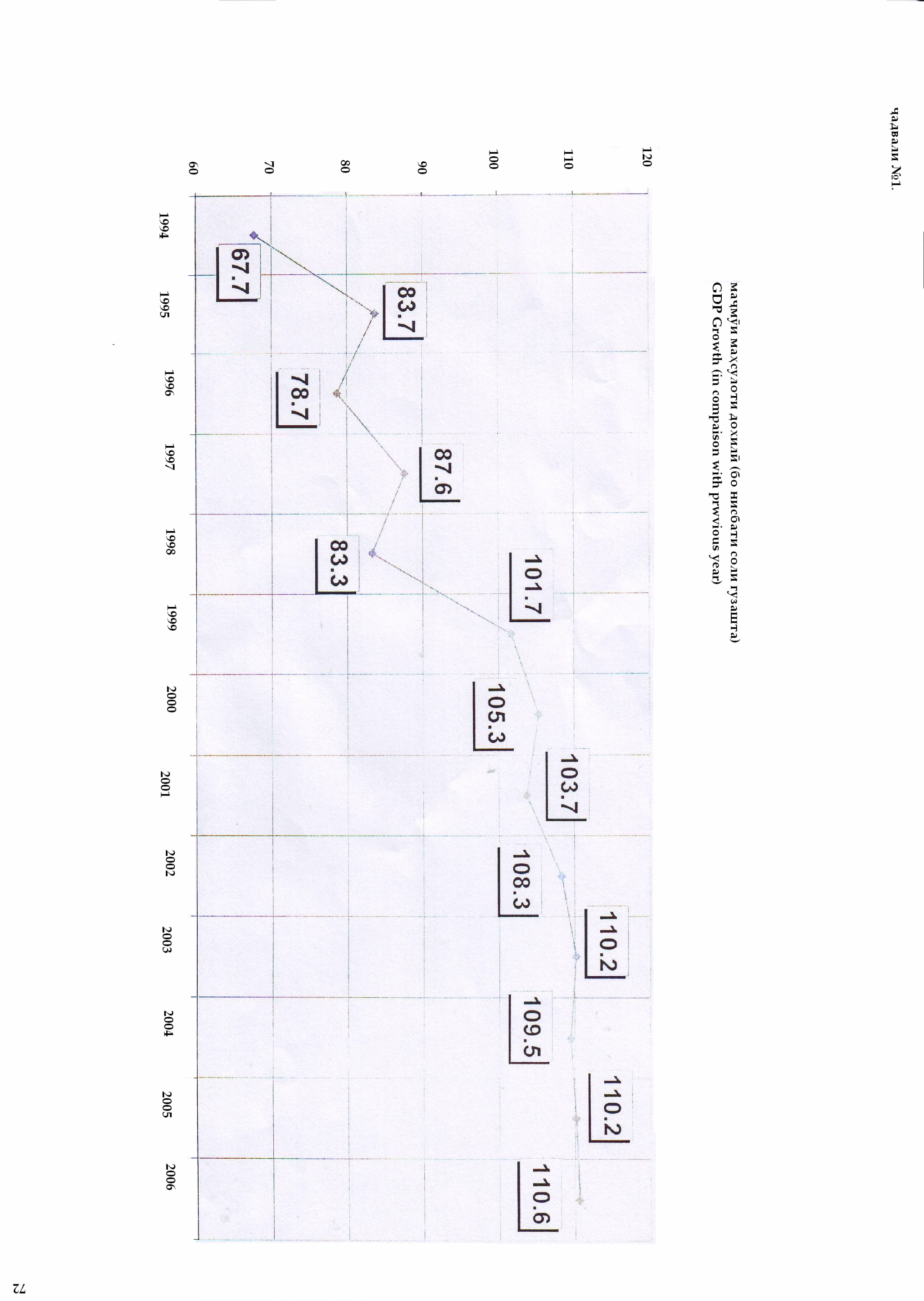 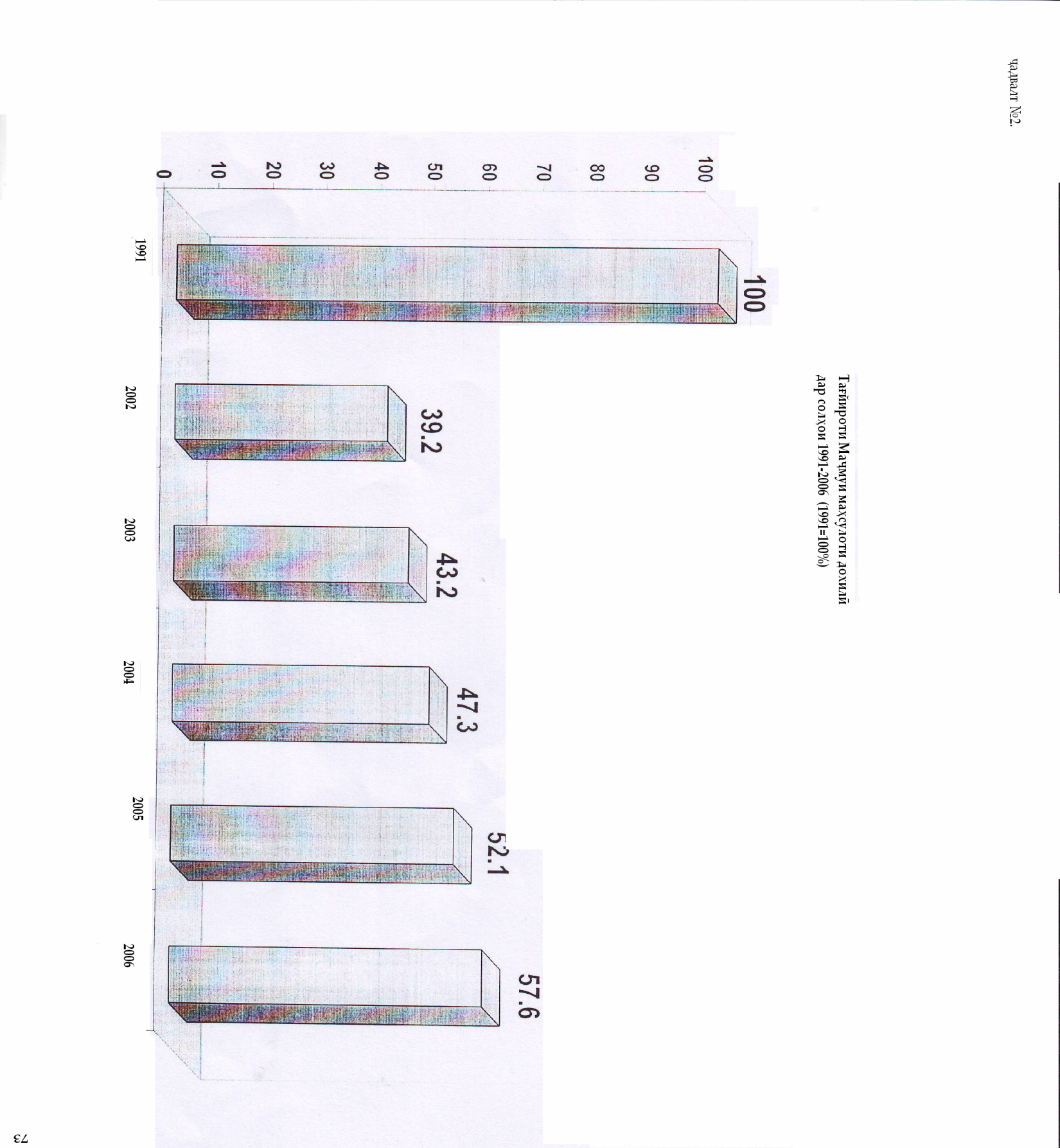 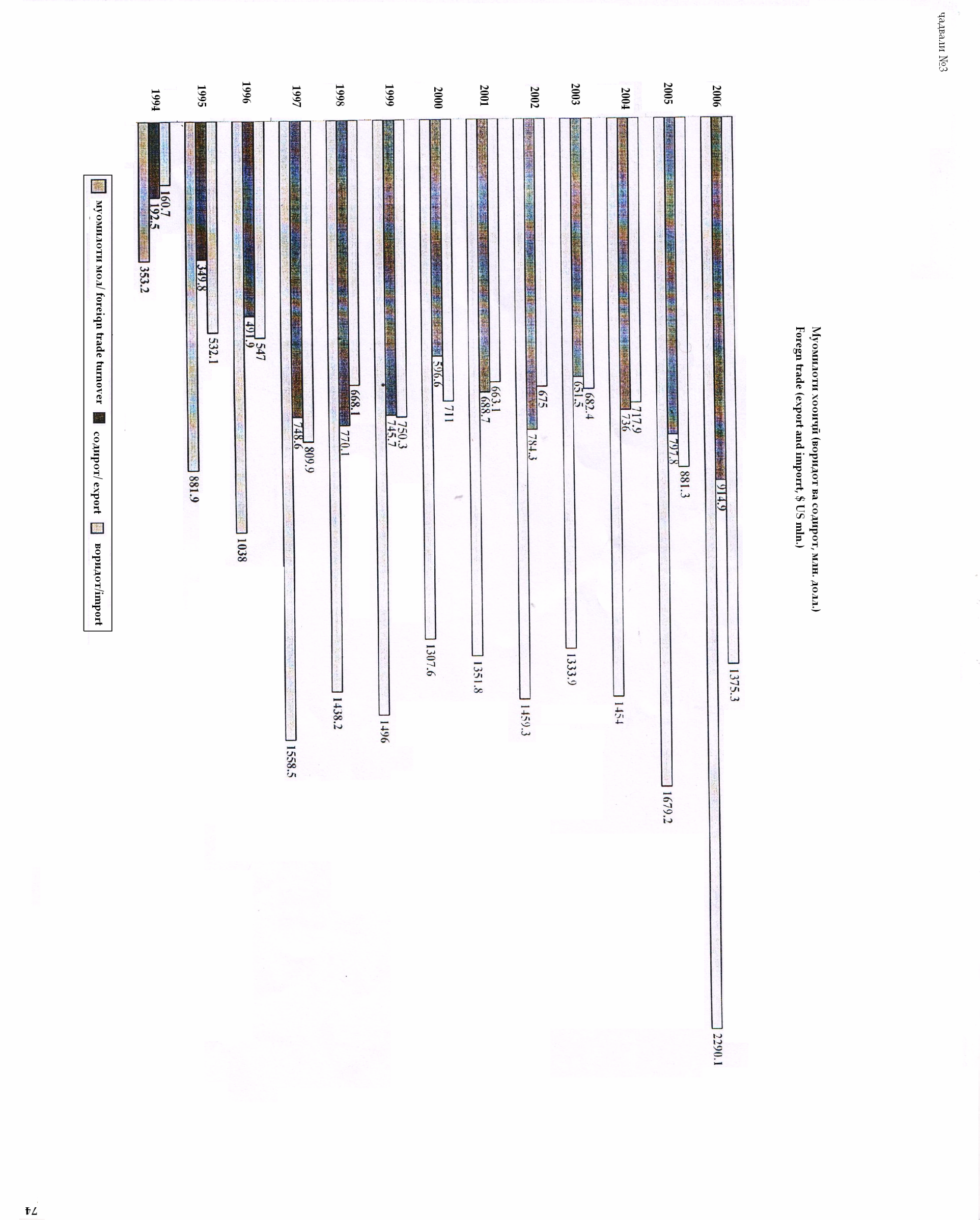 	БобиII. С.3  Муносибати буҷетҳои маҳалли бо буҷети ҷумҳуриявӣ.		Муносибатҳои байни мақомоти ҳокимият ва идораи давлатии Ҷумҳурии Тоҷикистон, мақомоти ҳокимияти маҳаллӣ ва мақомати идораи фондҳои мақсадноки давлатӣ муносибатҳои байнибуҷетӣ мебошанд.			Муносибатҳои байнибуҷетӣ ба принсипҳои зерин асос меёбанд:		- ба сатҳои муаяни системаи буҷети давлатии Ҷумҳурии Тоҷикистон тақсим ва вобаста кардани хароҷоти буҷетҳо;		- дар асоси доимӣ тафриқа додан ва аз рӯи меъёрҳои муваққатӣ тақсим намудани даромадҳои танзимкунанда байни сатҳҳои мухталифи ситемаи буҷети давлатии Ҷумҳурии Тоҷикистон;		- баробарии ҳуқуқи буҷетии ҳокимияти маҳаллӣ, фондҳои мақсадноки давлатӣ;		- баробар кардани сатҳи ҳадди ақали таъминоти буҷети ҳокимияти маҳаллӣ;		- баробарии тамоми буҷетҳои дар муносибат бо буҷети давлатии Ҷумҳурии Тоҷикистон.		Ҳар як маҳал ҳуқуқи худро ба гирифтани маблағҳо аз буҷетм давлатии Ҷумҳурии Тоҷикистон мувофиқи қонунгузории Ҷумҳурии Тоҷикистондар протсеси ба амалбарории буҷет доро мебошад.		Ташкил ва иҷроиши буҷети маҳалли аз тарафи мақомотҳои ҳокумияти маҳалли мустақилона ба амал бароварда мешаванд.		Мақомотҳои ҳокимияти давлати кафолат медиҳад:		1). Ҳуқуқи мақомоти ҳокимияти давлатии намояндаги мустақилона истифодабарии маблағҳои буҷетҳои маҳалиро муаян менамояд.		2). Ҳуқуқи мақомотҳои ҳокимияти давлатии намояндаги мустақилона боқимондаи маблағҳои буҷетҳои маҳалиро, ки дар натиҷаи афзоиши даромад ва кам шудани хароҷот ба миён омадааст ихтиёрдори менамояд;		3). Ба маҳалҳо вобаста намудани андозҳои умуми давлати (пурру ва қисман) дар доираи таъминнамоии  ҳиссаи даромади худи буҷетҳои маҳали.		Буҷетҳои маҳали ҳамчун қисми таркибии буҷети давлатии Ҷумҳурии Тоҷикистон ва фаъолияти базан молиявии мақомотҳои ҳукуматҳои маҳли, амал намуда, онҳо бо воситаҳои зарури пули чорабиниҳои хоҷагидори ва маъдани сохтмониро, ки мақоматҳои ҳокимияти давлати ва идоракуни дар ҳудуди муаян ба амал мебороранд, таъмин менамояд ва дар ин ҳолат мафҳуми “базаи молияи ҳукуматҳои маҳлиро”- ро истифода мебаранд,ки мафҳуми ”буҷети маҳаллӣ” ва базаи молиявии пурра ҳаммаъно нестанд, чун, ки базаи молияви на танҳо буҷет, балки дигар сарчашмҳои молиявиро, ки ҳукуматҳои маҳали ба онҳо сару кор доранд, дар бар мегирад. Ин сарчашмаҳо аз воситаҳои корхонаҳо ва ташкилотҳои тобеъи маҳал, ки барои таъмини нақшаи молияви барои мақсадҳои инкишофи иҷтимоӣ, иқтисодӣ, инчунин қарзҳои бонки ва иштироки ҳиссагии корхонаҳо, ташкилотҳо ва сохторҳои тиҷоратӣ ва маблағгузори дар сохтмонҳои манзили комунали ва маъдани дар маҳал иборат меёбанд.		Бар замми ин, тамоми базаи молияи ҳукуматҳои маҳалли таҳти таъсири бевоситаи  буҷет ташкил карда мешавад ва нақшаи  молиявии асоси назар ба тамоми нақшаҳои  молиявии ҳукуматҳои маҳали ба шумор меравад.		Тавасути буҷетҳои маҳалли ҳукуматҳо муносибатҳои муаяни ба тамоми корхонаҳо, ташкилотҳо, сохторҳои тиҷорати ва муасисаҳое, ки дар ҳудуди ҳукуматҳои маҳал ҷойгиранд пайдо мешаванд. Ба ҳукуматҳои маҳалли дар соҳаи сохтмони хоҷагидори ва маъдани дар ҳудудашон ҳуқуқҳои васеъ пешбини шудааст. Мувофиқи Қонуни Ҷумҳурии Тоҷикистон  “ оиди ҳокимияти давлати дар маҳалаҳо ”, ки аз тарафи Президенти Ҷумҳурии Тоҷикистон аз 1- уми декабри соли 1994 ба имзо расидааст, ҳукуматҳои маҳали дар доираи салоҳияташон инкишофи ҳаматарфаи иқтисодӣ ва иҷтимоиро дар ҳудудашон таъмин менамоянд, назоратро аз болои иҷроиши қонунҳо нисбати корхонаҳо, ташкилотҳо, муассисаҳо ва сохторҳои гуногуни тиҷорати дар ҳудуди онҳо воқеъ гардида ба амал мебароранд, фаъолияти онҳоро дар соҳаи замин истифодабарӣ, ҳимояи табиат, сохти он, истифодабарии захираҳои меҳнат истеҳсоли маҳсулот, истифодабарии хизматрасони  иҷтимои, маъдани, маиши, аҳоли ва дигаричорабиниҳо назорат ва ҳамоҳанг месозанд. Ҳар як ҳукумати маҳали буҷети худро таҳия ва тасдиқ менамоянд, инчунин оиди иҷроиши он ҳисобот медиҳанд. 		Ҳокимияти маҳалли инкишофи иҷтимоӣ ва иқтисодии ҳудуди худро, иҷроиши конститутсия қонунҳои   Ҷумҳурии Тоҷикистонро қаорҳои маҷлиси олӣ, фармонҳои Президенти ҳукумати Ҷумҳурии Тоҷикистонро, қарорҳои маҷлисҳои болои ва раисро таъмин менамоянд.		Вазифаи беҳтарнамоии фаъолияти ҳукуматҳои маҳалли талаб менамоянд, ки дар оянда буҷетҳои маҳалли хубтару беҳтар карда шаванд. Низоми буҷетҳои ҳукуматҳои маҳали аз зинаҳои зерин иборатанд.		Буҷетҳои ҳукуматҳои В.М.К.Б, вилоятҳо, шаҳрҳо, ноҳияҳо, буҷетҳои деҳотҳо ва шаҳракҳо.		Буҷетҳои маҳалиро тафсил намудан, зарур аст, ки нақши онҳоро дар муносибатҳои ҷамъиятию иқтисодӣ тақсим азсаринавтақсимнамои маҷмуъи маҳсулоти милли даромадҳои милли ба амал овардани сиёсати ягонаи молиявӣ таъмин намудани эҳтиёҷоти иҷтимо иқтисодии давлат алоқамандро ба инобат гирем.  Боби III. Таҳлили иҷроиши буҷети Ҷумҳурии      Тоҷикистон.С.1  Даромадҳо ва хароҷотҳои буҷети ҷумҳуриявӣ.		Дар асоси маълумоти пешакӣ маҷмӯи маҳсулоти Дохилӣ дар соли 2005 – ум ба 6157,5 млн. сомонӣ баробар шуда, зиёдшавии номиналии он 29,4 фоиз ё 1399,7 млн. сомонӣ ва бо нархҳои муқоисавӣ  - 10,6 фоизро ташкил дод, ки он дар соҳаи саноат 14,4 фоиз, кишоварзӣ - 11,3 фоиз ва хизматрасонӣ ба аҳоллӣ - 12,9 фоиз ба даст омадаст.		Гардиши савдои хориҷии ҷумҳурӣ дар соли ҳисоботӣ 2290,1 млн. доллари ИМА – ро ташкил намуд, ки нисбати соли 2003 –юм 35,5 фоиз ё худ 914,9 млн. долар ва ҳиссаи воридот бошад, ба 60,0 фоиз ё 1375,5 млн .долари ИМА баробар шуд.		Индекси нархҳои истеъмолӣ , яъне меъёри тавварум дар соли 2006 – ум 5,7 фоиз ё нисбати соли 2005 8,0 фоиз кам гардида, афзоиши миёнаи моҳонаи он дар сектори истеъмолӣ 0,5 фоизро ташкил дод. Бояд қайд кард, ки нишондиҳанда нисбат ба меъёри пешбини шуда 1,3 фоиз кам мебошад. 		Музди миёнаи номиналӣ дар ҷумҳурӣ ба 72,0 сомонӣ баробар шуд, ки ин нисбати ҳамин давраи соли гузашта 35,4 фоиз зиёд буда, меъёри реалии он ба андозаи 26,7 фоиз афзуда аст.		Натиҷаҳои дар иқтисодиёти миллии ба даст омада, барои таъмин намудани нишондиҳандаҳои Буҷети давлатии соли 2006 – ум заминаи мусоид фароҳам овардаан.		Аз ин лиҳоз мувофиқи маълумоти пешаки қисми даромади Буқети ҷумҳуриявии Ҷумҳурии Тоҷикистон дар соли 2004 – ум 105,3 фоиз иҷро гардида, ба он 1030,0 млн. сомонӣ ва нисбати соли 2005 –ум 253,5 млн. сомонӣ зиёд мебошад.		Андозаи даромади Буҷети ҷумҳуриявӣ дар ҳаҷми Маҷмӯи Маҳсулоти Дохилӣ  16,7 фоизро ташкил дод, ки нисбат ба соли 2005-ум 0,7 фоиз зиёд мебошад.		Дар соли 2006 –ум дар ҳаҷми умумии даромади Буҷети ҷумҳуриявӣ ҳиссаи воридоти андозӣ 90,6 фоиз ва воридоти ғайриандозӣ бо гранатаҳо – 9,4 фоизро ташкил намуданд. 		Қисми даромади Буҷети ҷумҳуриявӣ бошад 101,5 фоиз иҷро гардида, ба он зиёда аз 687,8 млн. сомонӣ маблағ ворид гардид, ки нисбати соли гузашта  169, 6 млн. сомонӣ, зиёд мебошад.		Даромадҳои буҷети маҳаллӣ - 113,3 фоиз иҷро гардида, зиёда аз 233,4 млн. сомониро ташкил  намуданд ва ба он зиёда аз нақша 27,4 млн. сомонӣ маблағ ворид гардид.		Буҷети Фонди ҳифзи иҷтимоии аҳолии ҷумҳурии Тоҷикистон 105,4 фоиз иҷро гардида, ба он зиёда аз 142,3 млн. сомонӣ ворид шудааст, ки аз нақша 7,3 млн. сомонӣ зиёд буда, аз он 32,9  млн. сомонӣ аз ҳисоби ташкилотҳои буҷетӣ ва 109,4 млн. сомонӣ ҳисоби корхонаву ташкилотҳои ҳисоби хоҷагӣ мебошад.		Дар соли 2006 – аз буҷети ҷумҳуриявӣ ба буҷетҳои маҳалии тобеъи ҷумҳурӣ маблағҳои мақсаднок 58,5 млн. сомонӣ (100%), ҳисоби байниҳамдигарӣ 21,1 млн. сомонӣ, (100%), ва барои фаъолияти пойтахт (ш. Душанбе) 4  млн. сомонӣ, ҳамагӣ 83,6 млн. сомонӣ ҷудо карда шудааст, ки 25,7 фоизи хароҷоти гузаронидаи ҳукуматҳои маҳаллиро ташкил медиҳад.		Хароҷоти буҷети Фонди ҳифзи иҷтимоӣ бошад, дар давраи ҳисоботи 135,0 млн. сомонро ташкил дода, 100 фоиз иҷро гардид.		Аз буҷети ҷумҳуриявӣ барои соҳаи маъориф 163,4 млн. сомонӣ ва нигоҳдории тандурустӣ 58,3 млн. сомонӣ, маблағгузорӣ карда шудааст.		Дар ояндаи дарозмӯҳлат роҳи ташкили сиёсати давлатии пулию қарзӣ идома хоҳад ёфт. Вай пурра таъмин намудани мӯтадилии молиявӣ, дастгирии қурби асори миллӣ, танзими агрегатҳои пулию қарзӣ мутобиуи вазифаҳои таъмини рушди устувори иқтисодӣ равона мегардад. Дар ин маврид суръати афзоиши маҷмӯи пулҳо ба сифати яке аз муҳимтарин нишондиҳандаҳои пешбурди сиёсати пуливу қарзӣ баррасӣ мегардад.		Бо ин мақсадҳо дар Барнома пешниҳод мегардад:		Пастшавии инфлиятся то дараҷаи таъминкунандаи шароит барои рушди иқтисодии устувор дар солҳои 2006-9,6 фоиз, 2010-7,4 фоиз 2015- 5,8 фоиз;		Боло бурдани сатҳи монетизатсия то андозаҳои барои раванди истеҳсолии маъмулӣ зарур дар соли 2006-13,5 фоизи М. М. Д, 2010-20,6 ва 2015 – 30 фоиз;		Кам намудани андозҳои бонкӣ то дараҷаи мусоидаткунандаи вусъатёбии фаъолияти инвеститсионии бонкҳо дар бахши воқеии иқтисодиёт дар соли 2006 – 16 фоиз,  2010 – 12 фоиз, 2015 – 8 фоиз на баландтар аз 10 фоиз кам намудани мёрҳои захираҳои ҳатмии бонкҳо ва дигар муасисаҳои қарзӣ дар тамоми давраи тадбиқи Барнома;		Ташкили шароит барои ҷалби қарзҳои дарозмӯҳлат ба бахши воқеии истеҳсолот; 		иҷрои тадбирҳои комплексӣ оид ба такмил ва тадбиқи воситаҳои нави сиёсати кулию қарзӣ, ки дар таҷрибаи байналхалқии бонкӣ истифода бурда мешаванд, бо шумули стандартҳои байналхалқии муҳосибот ва ҳисобот;		ташкили бозори қоғазҳои қиматноки давлатӣ бо мақсади маблағгузории ғайри инфлятсонии касри буҷет;		бунёди бозори суғуртавӣ, ки ба талаботи иқтисоди бозоргонӣ ҷавоб медиҳад.		Вазифаҳои асосии низоми буҷети ҷумҳуриявӣ дар давраи то соли 2015 аз инҳо иборатанд;		Таъмини иҷрои вазифаҳои худ аз тарафи давлат ва муваффақ гаштан ба мутаъдилии молиявӣ		Табдил додани буҷет ба воситаи ҳақиқии сиёсати солимгардонии молиявии иқтисодиёт, роҳ надод он ба  пешомадҳои авзоиши таваррум;		Ноил гаштан ба баробарии буҷетҳои тамомии сатҳҳо ва расонидани каср то дараҷаи мусоид;		консентратсияи  захираҳои молиявӣ барои ҳалли вазифаҳои иҷтимоию  иқтисодӣ;		такмили базаи қонунгузорӣ ва ҳуқуқию меъёрии системаи буҷет, мутобиқ сохтани он ва стандартҳои байналхалқӣ;		ташкили буҷети воқеи ва асоснок бо назардошти барнома ва лоиҳаҳои соҳавии иҷрояшон ҳатмӣ;		таъмини шафофияти буҷети тамоми сатҳҳо ва фондҳои ғайрибуҷетӣ;		ташкили системаи самарабахши баҳисобгирӣ ва назорат, такмили баҳисобгирии муҳосиби дар базаи ташкили низоми ягонаи автоматикунонидашуда системаи андӯхт ва коркарди базаи маълумотҳо, ба талаботи байналхалқӣ мутобиқ гардонидани онҳо;		анҷом додани гуфтушунидҳо оид ба тағйири сохтори қарзи хориҷӣ ва қисман аз эътибор соқит намудани он.		Қисми даромади буҷети ҷумҳуриявӣ дар соли 2015 на камтар аз 26 – фоизи ҳаҷми М.М.Д.-ро ташкил медиҳад, аз ҷумла аз ҳисоби ҷамъоварии андозҳо ба 25 – фоиз мерасад.		Баланд бардроштани сатҳи ҷамоварии андозҳо вазифаи аввалин дараҷаи муҳим ба ҳисоб меравад.		Ҳоло ҷамоварии андозҳо дар сатҳи паст аст, ки сабабҳояш инҳо мебошанд:		Номукаммалии қонунгузории андоз ва гумрук, ки бар асари он дар мамлакат дараҷаи ниҳоят баланди вазнинии андоз ба вуҷуд омадааст;		дараҷаи зиёди зиёновар будани бахши воқеии иқтисодиёт, ки дар натиҷаи он ҳаҷми қарзи корхонаҳо дар назди буҷет зиёд мешавад;		дараҷаи хеле пасти монетизатсияи иқтисодиёт;		сатҳи баланди муомилоти ғайрибонки захираҳои пулӣ, ки нақши муомилоти пулиро дар ташакули муташаккилонаи захираҳои буҷетӣ паст менамояд;		дараҷаи баланди иқтисодиёти ниҳонӣ, ки дидаю дониста аз андозсупорӣ канораҷӯӣ менамояд.		Мақсади асосии сиёсати андози Ҷумҳурии Тоҷикистон барои ояндаи дарозмӯҳлат баланд бардоштани нақши мусоидаткунандаи андозҳо, тавсисаи базаи андозбандӣ ва кам кардани вазнинии андоз барои рушди фаъолияти соҳибкорӣ ва ҷалби инвеститсиҳо мебошад. 		Барои вусъати базаи андозии буҷет, баланд бардоштани сатҳи ҷамоварии андоз ва ташкили шароити баробар ба корхонаҳои дорои шаклҳои мухталафи моликият, ислоот дар соҳаи андоз дар самтҳои зерин давом дода хоҳад шуд:		Такмили базаи санадҳои меъёрию ҳуқуқии мавҷуда;		Кам кардани вазнинии андоз, қалб аз ҳама аз ҳисоби паст намудани вазнинӣ аз афзоиши даромад ва фоида, фонди меҳнат ва инвеститсия;		ба Кодекси гражданӣ мувофиқ гардонидани Кодекси андоз;		паст кардани тарифҳо ва ба шакли якхела даровардани онҳо мутобиқи шартҳои дохилшавии Ҷумҳурии Тоҷикистон ба созмони ҷаҳонии савдо;		андешидани татбирҳо иоид ба қонуни гардонидании ташаббусҳои соҳибкорони инфиродӣ ва дар ин асос баланд бардоштани ҷамъоварии андозҳо.		Ҳамаи ин тадбиқи мунтазами тадбирҳоро барои зиёд намудани даромадҳои ҷумҳуриявӣ муҳим мегардонад, ки чуини тавзеҳ мешавад:		Такмили қонунгузории андозу гумрук дар самтҳои муттаҳидшавии манфиатҳои давлат ва шахмони ҳуқуқию воқеӣ . Дар ин маврид шумораи андозҳо кам шуда, меъёри андозҳо вабоҷҳои гумруки паст гардида, давра ба давра гузариш аз андоз ба андозбандии ғайримустақим ба мустақим анҷом мегирад;		дар бартараф сохтани масоили пардохт накардани маблағ, кам кардани зиёноварии корхонаҳо ва камбудии сармояи гардимӣ тадбирҳои амалӣ андешида шавад;		гузаштан ба низоми умуми ҳатмии деклоратсиякунонии даромадҳо; 		андешидани тадбирҳои самаранок  барои кам кардани миқёси гардиши маблағҳои нақдии ғайрибонкӣ то дараҷаи мусоид;		маҳдуд сохтани миқёси долларизатсияи иқтисодиёт ва маҳдуд сохтани асъори хориҷӣ, бахусус асори русӣ ва ӯзбекӣ дар минтақаҳои алоҳидаи мамлакат. Тезонидани суръати рушди иқтисоди ва ҳалли проблемаи асосии иҷтимоию иқтисодии мамалакат аз бияёр ҷиҳат ба ҳолати молиявии корхонаю муассисаҳо вобаста аст. Ин боз аз он ҷиҳат муҳим аст, ки яке аз натиҷаҳои тадбиқи ислоҳоти иқтисодӣ ва гузариш ба муносибатҳои бозаргонӣ аз нав тақсимкунии асосии иқтидори рушди иқтисодӣ ба фоидаи манбаъҳои ғайримарказонида шуда мебошад.                         Боби III. Таҳлили иҷроиши буҷети Ҷумҳурии Тоҷикистон.С.2  Таҳлили иҷроиши буҷети ҷумҳуриявӣ.		Лоиҳаи Буҷети ҷумҳуриявии Ҷумҳурии тоҷикистон дар асоси муқарароти Қонуни ҷумҳурии Тоҷикистон “Дар бораи молияи давлатии Ҷумҳурии Тоҷикистон”, Кодексҳои андозу гумруки Ҷумҳурии Тоҷикистон аз 3 – юми апрели соли 2006 рақами 25 – феврал, барномаи ислоҳоти иқтисодии ҳукуматиҶумҳурии Тоҷикистон, лоиҳаи дурнамои рушди иҷтимою иқтисодии Ҷумҳурии Тоҷикистон барои солҳои 2007 – 2009, нишондиҳандпҳои асосии дурнамои дақиқи рушди иҷтимоию иқтисодии   Ҷумҳурии Тоҷикистон дар соли 2007, ки аз тарафи Ҳукумати Ҷумҳурии Тоҷикистон қабул шудаас, таҳия гардидааст. Дар таҳияи лоиҳаи Буҷети ҷумҳуриявӣ пеш аз ҳама афзалият ба Барномаи давлатии паст кардани сатҳи камбизоатӣ, Конмепсияҳои тараққиёти соҳаҳои маорифу тандурустӣ, секторҳои кишвоварзию энергетика, сохтмони иншиоотҳои муҳими иҷтимоию давлатӣ дода шуда, таъмин намудани саҳми Ҳукумати Ҷумҳурии Тоҷикистон дар лоиҳаҳои муштараки инвеститсионӣ, дар он супоришҳои Президенти Ҷумҳурии Тоҷикистон ва дастурҳое, ки  аз Паёми Президенти Ҷумҳурии Тоҷикистон ба Маҷлиси Олии Ҷумҳурии Тоҷикистон, вохуриҳояшон ба намояндагони ҷавон, зиёиён ва кормандони соҳаҳои маориф бармеоянд, инчунин қарорҳои Ҷукумати Ҷумҳурии Тоҷикистон, пешниҳоди вакилони маҷлиси намояндагон ва аъзоёни Маҷлиси Миллии Маҷлиси Олии Ҷумҳурии Тоҷикистон, ва дархостҳои мақомоти иҷроияи маҳалии ҳокимияти давлатӣ ба инобат гирифта шудаанд.Бояд қайд кард, ки дар соли 2007 бори нахустин дар лоиҳаи Буҷети ҷумҳуриявӣ ҳамаи манбаҳои маблағгузорӣ аз ҷумла; даромадҳои ҷорӣ, грантҳо, қарзҳо барои амали намудани лоиҳаҳои инвеститсионӣ ва қарзҳои дигари давлатӣ, инчунин маблағҳои махсуси ташкилотҳои буҷетӣ ҷамъ оварда шудаанд.Дар соли 2007 ҳаҷми даромадҳои ҷории Буҷети ҷумҳуриявӣ 1848 млн. сомониро, ташкил менамояд, ки нисбати нақшаи буҷети ҷумҳуриявӣ соли 2006 ба маблағи 338 млн. сомонӣ ё 22 фоиз зиёд мебошад.Хароҷотҳои соҳаи иҷтимои дар лоиҳаи Буҷети  ҷумҳуриявӣ 1335 млн. сомонӣ, аз он ҷумла аз ҳисоби буҷет 961 млн. сомонӣ, маблағҳои махсус 33 млн. сомонӣ, лоиҳаҳои инвеститсионӣ 109   млн. сомонӣ ки он  нисбат ба соли 2006 – ум 277  млн. сомонӣ ё 34 фоиз зиёд аст.Буҷети Ҷумҳуриявии Ҷумҳурии Тоҷикистон  дар соли 2006 – 106,5 фоиз иҷро гардидааст. Дар ин давра ба ҷои 1555,8 млн. сомонӣ дар нақша пешбинишуда 1657,7 млн. сомонӣ маблағ ворид гардид, ки ин аз нақшаи солона 101,8 млн. сомонӣ ва нисбати ҳамин давраи соли гузашта 357,8  млн. сомонӣ зиёд аст.Ба буҷети ҷумҳуриявӣ дар соли 2006 – 105,4 фоиз ё ба маблағи 1028,9 млн. сомонӣ, ки аз нақша 52,4 млн. сомонӣ ва нисбати ҳамин давраи соли гузашта 193,5 млн. сомонӣ, зиёд мебошад, ворид гардид.Дар соли 2006 дар ҳақми умумии даромади Буҷети давлатӣ ҳиссаи воридоти: пардохтҳои андозӣ 44,5 фоиз, пардохтҳои гумрукӣ 39,6 фоиз, пардохтҳои иҷтимоӣ 11,4 фоиз, грантҳо – 1,4 фоиз ва дигар пардохтҳо -3,1 фоизро ташкил намуданд ва нисбати соли гузашта ҳиссаи пардохтҳои андози ва гумрукӣ мутаносибан ба 0,4 ва 1,6 фоиз зиёд шуда, ҳиссаи пардохтҳои иҷтимои ба 0,5 фоиз кам шудааст.Агар ин нишондиҳандаҳоро дар буҷети ҷумҳуриявӣ дида бароем, он ба таври зайл ифода меёбад: пардохтҳои андозӣ - 29,1 фоиз ва дигар воридотҳо – 5,0 фоизро ташкил медиҳад.Қисми хароҷоти Буҷети ҷумҳуриявии Ҷумҳурии Тоҷикистон дар соли 2006 ба тағйироту иловаҳояш ба маблағи 1619,5 млн. сомонӣ ё худ ба андозаи 100,7 фоиз иҷро гардидааст, ки ин нисбат ба ҳамин давраи соли гузашта 300,7 млн. сомонӣ (1318,0 млн. сомонӣ)  зиёд мебошад.Таҳлили иқтисодӣ нишон медиҳад, ки ба соҳаҳои маъориф – 97,9 фоиз, тандурустӣ - 98,3 фоиз, ҳифзи иҷтимои – 100,0 фоиз, фарҳанг ва варзиш 100,0 фоизи нақша маблағҳо равона карда шудаанд.Дар соли 2006 хароҷоти буҷети ҷумҳуриявӣ нисбати нақша 99,1 фоиз иҷро шудааст, ки ин 1004,1 млн. сомониро ташкил медиҳад. Аз ин ба секторҳои ҳокимият ва идоракунии давлатӣ 98,8 фоиз, мудофиа 99,8 фоиз, мақомоти ҳифзи ҳуқуқ – 99,8 фоиз, маориф – 98,4 фоиз, нигаҳдории тандурустӣ - 94,0 фоиз, ҳифзи иҷтимоӣ - 99,0 фоиз хоҷагии манзилию комуналӣ - 95,2 фоиз, соҳаи фарҳанг ва варзиш – 99,6 фоиз маблағгузори карда шудаанд.Дар баробари ин маблағгузори музди меҳнат, нафақа, стипендия ва дигар намуди ҷубронпулиҳо аз буҷети ҷумҳуриявӣ пурра  таъмин карда шудааст.Дар лоиҳаи Буҷети ҷумҳуриявӣ барои соли 2007 хароҷотҳои соҳаи маориф ба маблағи 506 млн. сомонӣ пешбини гардидааст, аз он ҷумла аз ҳисоби буҷет 428 млн. сомонӣ, маблағҳои махсус 29  млн. сомонӣ, лоиҳаҳои инвеститсионӣ 49 млн. сомонӣ, ки ин нисбат  ба соли 2006 – ум 129  млн. сомонӣ ё 34- фоиз зиёд аст.Дар ҷараёни таҳиясозии лоиҳаи буҷети соҳаи маъориф барои соли 2007 барои Фонди махсуси Президенти Ҷумҳурии Тоҷикистон ҷиҳати таёр намудани мутахассисон дар давлатҳои хориҷӣ 1,5 млн. сомонӣ, барои Барномаи компютеркунонии мактабҳо дар давраи солҳои 2003 – 2007 – ум 4,5 млн. сомонӣ,  барои Барномаи таълимии забонҳои русӣ ва англисӣ 190 ҳазор сомонӣ, додани қарз барои беҳтар намудани шароити манзили омӯзгорони ҷавон 1 млн. сомонӣ, 5 Ҷоиза барои кормандони соҳаи маориф ҳар яке ба андозаи 2- ҳазор доллари ИМА, барои рушди Донишгоҳи давлатии миллӣ 1 млн. сомонӣ, Донишгоҳи давлатии тиббии Тоҷикистон 1 млн. сомонӣ ва дастури супоришҳоиПрезиденти Ҷумҳурии Тоҷикистон, Ҳукумати Ҷумҳурии Тоҷикистон гузаронидани ислоҳоти музди меҳнати муассисаҳои таҳсилоит умумӣ маблағҳои муаян пешбини шудаанд.Дар лоиҳаи Буҷети ҷумҳурияви барои соли 2007 хароҷотҳо барои соҳаи тандурустӣ дар ҳаҷми 178  млн. сомонӣ ба нақша гирифта шудааст, аз он ҷумла аз ҳисоби буҷет 131 млн. сомонӣ, маблағҳои махсус 27 ҳазор сомонӣ, лоиҳаҳои инвеститсионӣ 47  млн. сомонӣ, ки ин нисбат ба соли 2006 – ум 66 млн. сомонӣ, ё 58 фоиз зиёд аст.Дар лоиҳаи буҷети соҳаи тандурустӣ супориш ва қарзҳои ҳукумати Ҷумҳурии Тоҷикистон ба инобат гирифта шудаанд, аз он ҷумла; барои ҷароҳии (трасплантатсияи) гурда ба маркази илмии эҳё ва детоксикатсияи ш. Душанбе 0,3  млн. сомонӣ; таъмиру таҷҳизонидани беморхонаи ш .Ваҳдат – 0,3 млн. сомонӣ барои беҳтар намудани вазъи санитарию эпидемологии хоҷагиҳои “Сино” ва “Хоҷа Сартез” 200 ҳазор сомионӣ ва таъмири беморхонаи н. Восеъи вилояти Хатлон – 0,3 млн. сомонӣ.Ғайр аз ин дар лоиҳаи буҷет барои руҳди муассисаҳои табобатию профилактикӣ ва таъминоти моддӣ - техникии онҳо 5 млн. сомонӣ маблағ пешбини гардидаст.Дар лоиҳаи Буҷети ҷумҳуриявӣ барои соли 2007 хароҷотҳо барои суғурта ва ҳифзи иҷтимоии аҳолӣ дар ҳаҷми 344 млн. сомонӣ ба нақша гирифта шудааст, аз он ҷумла аз ҳисоби буҷет 332  млн. сомонӣ маблағҳои махсус 10 ҳазор сомонӣ, лоиҳаҳои инвеститсионӣ 12 млн. сомонӣ, ки ин нисбат ба соли 2006 – ум 68  млн. сомонӣ ё 25 фоиз зиёд аст.Дар ҷараёни таҳиясозии лоиҳаи буҷети суғурта ва ҳифзи иҷтимоии аҳолӣ дар соли 2007 барои дасгирии аҳолии ҷумҳурӣ ва паст кардани сатҳи камбизоати маблағҳои муаян пешбини шудаанд, аз ҷумла; барои пардохти нафақа барои хизматҳои махсус дар назди Ҷумҳурии Тоҷикистон 5 - млн. сомонӣ; ҷубронпулӣ барои кӯдакон мактаббачагон аз оилаҳои камбизоат 10,3 млн. сомонӣ; ҷубронпулӣ ба оилаҳои камбизоат барои пӯшонидани хароҷоти истифодаи қувваи барқ ва газитабии 25,0 млн. сомонӣ, ҷубронпулӣ барои иштирокчиёну маъюбони Садамаи Чернобил ва оилаҳои бесарбонмондаи онҳо 1,2 млн. сомонӣ; ҷубронпулӣ барои ҷудо намудани уарзи имтиёзнок ва ёрии яквақтаина ба хоҷагиҳое, ки аз ҷои хафнок кӯчонида мешаванд 1,6 млн. сомонӣ, ки  ба сари ҳар як хоҷагӣ 15 00 сомонӣ қарзи имтиёзнок ва 140 сомонӣ ёрии яквақтаина; ҷубронпулӣ барои ҷудо намудани қарзи имтиёзнок ва ёрии яквақтаина ба хоҷагиҳое, ки ихтиёрӣ кӯчонида мешаванд 1,8 млн. сомонӣ; барои ҳифзи иҷтимоии маъюбон, пиронсолон ва кӯдакони муассисаҳои махсус – 5,7   млн. сомонӣ.Хадамоти давлатии муҳоҷират ва хадамоти шуғли аҳолии Ҷумҳурии Тоҷикистон 3,5 млн. сомонӣ, аз он ҷумла барои овардани фавтидагон аз ИДМ 150 ҳазор сомонӣ пешбинӣ шудааст.Ғайр аз ин дар лоиҳаи буҷет барои рушди муассисаҳои ҳифзи иҷтимоӣ 1 млн. сомонӣ маблағҳо пешбинӣ гардидаст.Дар лоиҳаи Буҷети ҷумҳуриявӣ хароҷотҳо барои соҳаи илм дар ҳаҷми 20  млн. сомонӣ ба нақша гирифта шуда, аз он ҳисоби буҷет 18 млн. сомонӣ, маблағҳои махсус 1 млн. сомонӣ, кт нисбат ба соли 2006 – ум 6 млн. сомонӣ ё 52 фоиз зиёд мебошад.Ҳангоми таҳиясозии лоиҳаи буҷети соҳаи илм вав татқиқотҳои фундаменгталӣ барои соли 2007 тибқи “Стратрегияи Ҷумҳурии Тоҷикистон дар соҳаи илм ва технология  барои солҳои 2007 – 2015” ва Супориши Президенти Ҷумҳурии Тоҷикистон барои рушди соҳаи илм ва таъминоти муассисаҳои илмӣ бо таҷзиҳоти технологии муосир барои лабараторияҳои илмии Академия илмҳоӣ Академияи илмҳои педогогӣ  1,5 млн. сомонӣ; барои таъсиси муассисаи давлатии “Маркази илмии ҷумҳуриявии захираҳои генетекӣ” – и Академияи илмҳои кишоварзӣ - 300 ҳазор сомонӣ; барои таъмири асосоии иншоотҳои Академияи илмҳо -  млн. сомонӣ пешбини шудаанд.Дар лоиҳаи Ҷуҷети ҷумҳуриявӣ барои соли 2007 хароҷотҳо барои соҳаи фарҳанг ва варзиш дар ҳаҷми 74 млн. сомонӣ ба нақша гирифта шудаанд, аз он ҷумла аз ҳисоби буҷет 70 млн. сомонӣ, маблағҳои махсус 4 млн. сомонӣ, ки ин нисбат ба соли 2006 – ум 15 млн. сомонӣ ё 25 фоиз зиёд аст.Дар ҷараёни таҳиясозии лоиҳаи буҷети саҳаи фарҳанг ва варзиш барои соли 2007 тибқи Қарорҳои Ҳукумати Ҷумҳурии Тоҷикистон ва Барномаи рушди Китобхонаи миллии ба номи А. Фирдавсӣ барои солҳои 2006-2015 – 545 ҳазор сомонӣ; барои чопи асари классиксон тоҷику форс ва адабиёти халқҳои ҷаҳон – 237 ҳазор сомонӣ; “Барномаи рушди кино барои солҳои 2006 - 2010” – 375 ҳазор сомонӣ; барои таъсиси телевизиони кӯдакону наврасон “Баҳористон ” 3 млн. сомонӣ; барои таъсиси маҷаллаи “Бонувони Тоҷикистон” – 316 ҳазор сомонӣ; барои фаъолияти самараноки бунгоҳҳои хабаргузорӣ намояндагии АМИТ “Ховар” дар Руссия ва Туркия –200 ҳазор сомонӣ; ҳамчунин хароҷотҳо барои гузаронидани чорабиниҳои варзишӣ аз ҷумла: мусобиқаи байналмиллалӣ оид ба теннис байни наврасон барои дарёфти Ҷоми Президенти Ҷумҳурии Тоҷикистон – 125 ҳазор сомонӣ; барои иштироки варзишгарони тоҷик дар бозиҳои  Авроосиёгӣ - 250 ҳазор сомонӣ; барои гузаронидани чорабиниҳои варзишии ҷуҳуриявӣ ва маҳаллӣ 2,8 млн. сомонӣ ва барои иҷрои “Барномаи рушди тарбияи ҷисмонӣ ва варзиш дар Ҷумҳурии Тоҷикистон дар солҳои 2006-2010” – 300 ҳазор сомонӣ пешбинӣ гардидаанд.ХУЛОСА   		Чӣ хеле, ки ба мо маълум аст, Ҳукумати Ҷумҳурии Тоҷикистон дар соли гузашта оиди ислоҳоти соҳаи маориф нақшаи чорабиниҳоро барои солҳои 2006 – 2009 қабул намуд ва мувофиқи ин чорабиниҳо шумораи кормандони мактабҳои таҳсилоти таҳсилоти умумӣ кам гардида, музди меҳнати муаллимон аз 1 – сентябри соли 2006 иловатан25,0фоиззиёд гардид.Дар асоси ин чорабиниҳо дар соли ҷори маблағгузории муассисаҳои таълимӣ дар панҷ шаҳру ноҳияи ҷумҳурӣ (Кулоб, Ёвон, Ваҳдат, Хуҷанд ва Хоруғ) ба тариқи азмоиш бо усули маблағгузорӣ ба сари ҳар як хонанда ҷорӣ карда мешавад ва инчунин дар дигар сохторҳои  соҳаи маориф низ ин ислоҳат давом дода хоҳад шуд. Барои тадбиқи ин ислоҳот 12,0 млн. сомонӣ пешбини шудааст. Умуман, барои муассиҳои таълими умумӣ ва томактабӣ 190, 0 млн. сомонӣпешбини шудааст, ки ин нисбат ба соли гузашта 55,0 фоиз зиёд мебошад.  		Соҳаи нигоҳдории тандурустӣ яке аз соҳаҳои асосии баланд бардоштани сатҳи зиндагӣ ва солимгардонии аҳолӣ ба ҳисоб меравад. Дар буҷет барои ин соҳа 91,0 млн. сомонӣ маблағпешбини шудааст, ки ин нисбати соли 2006 – 29,0 млн. сомонӣ ё 46,7 фоиз зиёд мебошад. Хароҷотҳои мазкур ба ҳар як шаҳрванди ҷумҳурӣ ба 24 – сомони мерасад, ки ин нисбати соли гузашта 33 сомони зиёд аст.		Вале бояд қайд кард, ки соҳаи тандурустӣ ислоҳоти ҷиддиро талаб менамояд ва ин дар фармони Президенти Ҷумҳурии Тоҷикистон аз 4 – ноябри соли ҷорӣ низ, дарҷ гардидааст. Дар ин соҳа бояд ба муасисаҳои ёрии таъҷилии тиббии авалия диқати махсус  дода шавад. Аз ин лиҳоз ҳам барои ин муассисаҳои дар буҷет 11,4 млн. сомонӣ бо афзоиши 96, 0 фоиз маблағ пешбинӣ шудааст. 		Барои гузаронидани ислоҳоти соҳаи тандурустӣ дар буҷет 8,0 млн. сомонӣ нешниҳод карда мешавад.		Хароҷотҳои ҳифзи иҷтимоӣ ва таъминоти нафақа дар якҷоягӣ бо Фонди ҳифзи иҷтимоӣ 228, млн. сомониро ташкил дода, нисбати соли ҷорӣ 74,5 млн. сомонӣ ё 49,0 фоиз зиёд ба нақша гирифта шудааст.		Соҳаи ҳифзи иҷтимоии аҳолӣ низ ба дигаргунсозиҳо, - барои дастгирии табақаҳои камбизоати аҳолӣ, нафақахурон ва дигар шаҳрвандон эҳтиёҷманд ва таъминоти мақсадноки суроғавии онҳо ниёз дорад. Барои ин мақсад дар буҷет 4,0 сомонӣ пешбинӣ карда шудааст.		Хароҷотҳо барои тадқиқотҳои илмӣ дар ҳаҷми 8,7 млн. сомонӣ бо афзоиши 81,2 фоиз ё 3,9 млн. сомонӣ, чорабиниҳои фарҳангию оммавӣ ва солимгардонӣ дар ҳаҷми 37,0 млн. сомонӣ бо афзоиши 39,0 фоиз ба нақша гирифта шудааст.		Қайд кардан ба маврид аст, гарчанде, ки Буҷети ҷумҳуриявӣ хусусияти иҷтимоӣ дошта бошад, ҳам дар баробари ин рушди иқтисодиёти миллӣ низ диқати ҷиддӣ дода шудааст. Барои дастгирӣ ва тараққиёти соҳаҳои кишоварзӣ, нақлиёту коммуникатси, комплекси сӯзишворию энергетикӣ, дастгирии саноат ва соҳибкорӣ ва сохтмони иншоотҳои иҷтимоию мадантӣ дар буҷет 266,1 млн. сомонӣ пешбинӣ шудааст, ки ин 20,6 фоизи ҳаҷми умумии хароҷотҳоро ташкил медиҳад.		Барои фаъолияти мӯътадили корхонаҳои комплекси агросаноатии ҷумҳурӣ 41,4 млн. сомонӣ ба нақша гирифта шудааст, ки он нисбати соли 2005 9,6 млн. сомонӣ зиёд мебошад.		Дар ин соҳа барои пешгирӣ намудани касалиҳои сирояткунандаи ҳайвонот ва мубориза бар зидди ҳашаротҳои зараррасони зироатҳои хоҷагиии қишлоқ, гузаронидани чорабиниҳои эпизоотии чорвою паранда 2,0 млн. сомонӣ пешбини карда шудааст.		Инчунин барои дастгирии соҳаи хоҷагии қишлоқ аз ҷиҳати хариди тухмии зироатҳои кишоварзӣ мисли солҳои пештара 1,0 млн. сомонӣ равона карда мешавад.		Барои Кумитаи давлатии заминсозӣ  ба мақсади иҷрои корҳои заминсозӣ ва додани сертификати замин ба таври ройгон ба аҳолӣ 4,7  млн. сомонӣ ба назар гирифта шудааст.		Барои гузаронидани чорабиниҳои мелиоротивӣ ва аз худ кунии заминҳо ба ва Вазорати мелиоратсия ва хоҷагии оби Ҷумҳурии Тоҷикистон 15,2 млн. сомонӣ бо афзоши 50,0  фоиз беҳдошти ҳифзи табиат ва дастгирии хоҷагии ҷангал 5,2 млн. сомонӣ ё 40,2 фоиз зиёд пешбини кардашуда аст. 		Барои соҳаи нақлиёт ва комуникатсия 76,1 млн. сомонӣ ё бо афзоиши 14,2 млн. сомонӣ маблағ равона карда мешавад.		Хароҷот барои сохтмон, барқарорсозӣ ва таъмири роҳҳо 43,3 млн. сомонӣ пешбинӣ шудааст, ки ин нисбати соли ҷори 64,1 фоиз зиёд мебошад. Аз ин барои нигоҳдорӣ ва таъмири роҳҳои автомобилгарди истифодаи умум 18,0  млн. сомонӣ ё 50, 0 фоиз, барои сохтмони иншоотҳои муҳими нақлиёти 25,3 млн. сомонӣ ё 70,0 фоиз зиёд ба нақша гирифта шудааст. 		Барои рушди комплекси сузишворию энергетикӣ 14,2 млн. сомонӣ ба нақша гирифта шуда, аз он барои, корхонаи воҳидии давлатии “Тоҷикнафтугаз” – 3,3  млн. сомонӣ, аз ҷумла барои чоҳи “Хоҷа Боқирғон” – 1,3  млн. сомонӣ, Ширкати давлатии саҳомии холдингии “Барқи Тоҷик” – 2,9  млн. сомонӣ, барои нигаҳдорӣ ва корҳо дар Нерӯгоҳи барқии Роғун – 2,0 млн. сомонӣ аз ҳисоби ширкати “Барқи Тоҷик” равона карда мешавад.		Дар баробари ин мувофиқи шартномаи Ҷумҳурии Тоҷикистон ба Федератсияи Росия аз ҳисоби маблағгузории асосӣ ва пардохти қарзҳои берунӣ барои сохтмони Нерӯгоҳи обии барқии “Сангтуда” – 30,0 млн. сомонӣ равона карда мешавад.		Ба ғайр аз ин дар Буҷети ҷумҳурӣ маблағгузорӣ аз рӯи лоиҳаҳои инвеститсионӣ, ки аз тарафи ташкилотҳои байналхалқӣ дар соҳаҳои хоҷагии халқ аз ҷумла, хоҷагии қишлоқ энергетика, нақлиёт ва коммуникатсия, маориф, тандурустӣ, ҳифзи иҷтимоии аҳолӣ ва дигар соҳаҳо гузаронида мешаванд, аз ҳисоби ҳиссаи Ҳукумат 47,4 млн. сомонӣ пешбинӣ шудааст, ки ин нисбати соли ҷорӣ 16,3 млн. сомонӣ зиёд аст.		Дар баробар ин аз ҳисоби инвеститсияҳои хориҷӣ ба ин соҳаҳо 90,3 млн. доллари америкоӣ (284,3 млн. сомонӣ), ки ин ба 4,0 фоизи Маҷмӯи Маҳсулоти Дохилӣ баробар аст, ҷалб карда мешавад. Аз ин маблағҳо барои таҷдиди соҳаҳои кишоварзӣ - 20,7  млн. доллар, нақлиёт – 19,7 млн. доллар, комплекси сӯзишворию энергетикӣ - 17,4 млн. доллар, хоҷагии манзилию коммуналӣ - 13,0 млн. доллар, соҳаҳои маориф, тандурустӣ ва ҳифзи иҷтимоӣ - 13,4 млн. доллар, равона карда мешавад.Руйихати адабиётҳо.Кодекси андози Ҷумҳурии Тоҷикистон.   ш.   Душанбе.24 – ноябри соли 2004, № 572.Қонунҳои Ҷумҳурии Тоҷикистон “Дар бораи буҷети давлатии Ҷумҳурии Тоҷикистон” бораи солҳои 2000 – 2006.Фармони Президенти Ҷумҳурии Тоҷикистон аз 25. 01. 2001. № 456. “Дар бораи таъсиси идораи назорати давлатии молиявӣ дар назди Президенти Ҷумҳурии Тоҷикистон”.Қонуни Ҷумҳурии Тоҷикистон “Дар бораи молияи давлатии Ҷумҳурии Тоҷикистон”.Юлдошев Я. Н. «Государственный бюджет». Душанбе – 2002г.Ашуров Н. Лалбеков И. «Муомилоти пулӣ, қарз ва бонк».Душанбе – 2002 сол.Оймаҳмадов Г. Н. «Молия». Душанбе – « Нодир » - 2005 сол.Садриддинов Н. Т. «Системаи молия ва нақши он дар пешрафти иқтисодиёт». Душанбе – « Нодир » - 2005 сол.Улуғхоҷаева Х. Р. – «Андоз ва андозбандии Ҷумҳурии Тоҷикистон». Душанбе – « Ирфон » - 2005 сол. Ковалевой А. М. «Финансы и кредит».Москва – «Финансы и статистика» - 2003 г.Юлдошев Я. Н. «Казаначейская система исполнения бюджета».  Душанбе – 2001 г.  Юлдошев Я. Н. «Бюджет мастных хуку матов».Душанбе – 1997 г.13.  Драбозиной Л. А. «Финансы, денежное обрашение; кредит»	Москва – Юнити 1997г.